Қостанай облысы әкімдігі білім басқармасының «Денисов  ауданы білім бөлімінің Приречен  жалпы білім беретін мектебі» » Коммуналдық мемлекеттік мекемесіКоммунальное государственное учреждение  «Приреченская общеобразовательная школа отдела образования Денисовского  района» Управления образования акимата Костанайской областиѲзiң-өзi бағалау материалдарыМатериалы самооценки	село Приреченка 2024 год	СОДЕРЖАНИЕРАЗДЕЛ IОБЩИЕ СВЕДЕНИЯ ОБ ОРГАНИЗАЦИИ ОБРАЗОВАНИЯ. ПРАВОУСТАНАВЛИВАЮЩИЕ  И УЧРЕДИТЕЛЬНЫЕ ДОКУМЕНТЫРАЗДЕЛ IIОБРАЗОВАТЕЛЬНЫЙ ПРОЦЕСС И УЧЕБНО-МЕТОДИЧЕСКАЯ РАБОТА В ДОШКОЛЬНОЙ ОРГАНИЗАЦИИ               2.2.Анализ кадрового потенциала               2.3.Контингент воспитанников               2.4.Учебно-методическая работа               2.5.Учебно-материальные активы               2.6. Информационные ресурсы и библиотечный фонд               2.7.Оценка знаний воспитанников               2.8. Опрос участников образовательного процесса РАЗДЕЛ IIIОБРАЗОВАТЕЛЬНЫЙ ПРОЦЕСС И   УЧЕБНО-МЕТОДИЧЕСКАЯ РАБОТА               3.2.Анализ кадрового потенциала               3.3.Контингент воспитанников               3.4.Учебно-методическая работа               3.5.Учебно-материальные активы               3.6. Информационные ресурсы и библиотечный фонд               3.7.Оценка знаний воспитанников               3.8. Опрос участников образовательного процесса               3.9. Недостатки и замечания, пути их решения               3.10.Выводы и предложения


РАЗДЕЛ I.ОБЩИЕ СВЕДЕНИЯ ОБ  ОРГАНИЗАЦИИ ОБРАЗОВАНИЯ1. Полное наименование организации образования – Коммунальное государственное учреждение «Приреченская общеобразовательная школа отдела образования Денисовского района» Управления образования акимата Костанайской области.2.Местонахождение (юридический адрес и адрес фактического местонахождения):110515  Республика Казахстан, Костанайская область, Денисовский район, Приреченский сельский округ, село Приреченка, улица Клубная 63. Контактные данные юридического лица:Рабочий телефон: 8(71434) 2-49-97e-mail: prir.sh@mail.ruвеб-сайт: prirechen-school.edu.kz4.Контактные данные представителя юридического лица Директор школы: Дворянчиков Дмитрий ОлеговичТелефон: + 77077419968 e-mail: dvorjan0303@mail.ruНазначение на должность: приказ ГУ «Отдел образования Денисовского района» Управления образования акимата Костанайской области № 81от 16.05.2023г. https://drive.google.com/drive/folders/15Rju4lI0wLSqJCw4LpAMIJs7HHjgYN0f?usp=drive_link 5.Правоустанавливающие и учредительные документы:Справка о регистрации: https://drive.google.com/drive/folders/1I1y_8YMNKeAS5IddMbulGJjLCySDM10m?usp=drive_linkУстав организации образования:https://drive.google.com/drive/folders/1hUYdr5e2ZYBe3_7OTuLpEYZ8eYf-6k-N?usp=drive_link Лицензия на образовательную деятельность: No KZ65LAA00022990 от 10.02.2021https://drive.google.com/drive/folders/1wUsme7WHZGH4RA5JPMBO8UbrwfsNHaR5?usp=drive_link РАЗДЕЛ II. ОБРАЗОВАТЕЛЬНЫЙ ПРОЦЕСС И УЧЕБНО-МЕТОДИЧЕСКАЯ РАБОТА В ДОШКОЛЬНОЙ ОРГАНИЗАЦИИВ школе функционирует мини-центр, с полным днем пребывания, в котором организована работа 1 разновозрастной группы, с охватом 23 воспитанника, функционирует 1 класс предшкольной подготовки- 2 воспитанника. Класс предшкольной подготовки занимает -1 кабинет и группа мини-центра занимают помещения состоящие из игрового зала, музыкального зала, спальная комната.1.2 Анализ кадрового потенциала. Сведения о педагогах, имеющих образование по специальности "Дошкольное воспитание и обучение".Реализацию  общеобразовательных программ дошкольного воспитания и обучения осуществляют 3 воспитателей:  2 воспитателя мини-центра, 1 воспитатель класса предшкольной подготовки.2021-2022 учебный год. Педагогический состав групп мини-центра и классов предшкольной подготовки состоял из 3 воспитателей, 1 с дошкольным средне-специальным образованием, категория педагог-эксперт, 1  с дошкольным средне-специальным образованием, категория педагог-модератор, 1  с дошкольным средне-специальным образованием, без категории.  Преподавание казахского языка осуществляла 1 педагог с высшим образованием, учитель казахского языка и литературы.2022-2023 учебный год. Педагогический состав групп мини-центра и классов предшкольной подготовки состоял из 3 воспитателей, 1 с дошкольным средне-специальным образованием, категория педагог-эксперт, 1  с дошкольным средне-специальным образованием, категория педагог-модератор, 1  с дошкольным средне-специальным образованием, без категории.. Преподавание казахского языка осуществляла 1 педагог с высшим образованием, учитель казахского языка и литературы.2023-2024 учебный год. Педагогический состав групп мини-центра и классов предшкольной подготовки состоял из 3 воспитателей, 1 с дошкольным средне-специальным образованием, категория педагог-эксперт, 1  с дошкольным средне-специальным образованием, категория педагог-модератор, 1  с высшим образованием учителя начальных классов, без категории.. Преподавание казахского языка осуществляла 1 педагог с высшим образованием, учитель казахского языка и литературы.Педагоги обеспечивают выполнение содержания дошкольного воспитания и обучения в соответствии с требованиями ГОСО и типовой учебной программой ДВО.Данные о воспитателях: https://drive.google.com/drive/folders/15agHidpojuQfRKmzq-voq_sTE3HY8xW1?usp=drive_link Приложение 2 к методическим рекомендациям https://drive.google.com/file/d/1l9ZX2HM71KI-l3jA7CkXrcMq_jWo7IPS/view?usp=drive_link Штатное расписание  воспитателей: https://drive.google.com/drive/folders/16ea0gPTNWxvInkiDMPiIpLIKh7ovyJu2?usp=drive_link 1.3. Контингент воспитанников. https://drive.google.com/file/d/1vJ7Q-lkbpXfQvI1bLd2gTmoJ0fLRM3Qk/view?usp=drive_link Сведения о контингенте воспитанников по возрастам, наполняемости возрастных групп, наличии возрастных групп, движении контингента воспитанников миницентра и класса  предшкольной подготовки, сведения о размещении государственного образовательного заказа  можно проследить с помощью представленных  таблиц по Приложению №3 (ДО) к Критериям самооценки:                                                                                                        Требования к сроку обучения:                                                                                                  Возраст воспитанников мини-центра и класса предшкольной подготовки соответствует возрастной периодизации и возрастным группам (возраст детей – полных лет на начало учебного года) следующие:1) разновозрастная группа от 2-х до 5 лет – 23 воспитанника (на 01.03.2024г );2) предшкольный возраст - от 5-ти лет (предшкольный класс) – 2 воспитанника.1.4. Учебно-методическая работа:Рабочие учебные планы школы дошкольного уровня воспитания и обучения на 2021-2022 учебный год составлены в соответствии с типовым учебным планом дошкольного воспитания и обучения приказом МОН РК от 20 декабря 2012 года № 557 и приказом МОН РК от 12 мая 2020 года №195 , Представлены рабочими учебными планами для 1 разновозрастной группы миницентра от 3 лет, от 4 лет и для класса предшкольной подготовки(от 5 лет). Рабочий учебный план составлен по пяти образовательным областям: «Здоровье», «Коммуникация», «Познание», «Творчество», «Социум». Общая нормативная нагрузка соответствует требованиям типового учебного плана: от 2х лет - 9 часов учебной нагрузки, от 4х лет -12,5 часов  и 1,5 часа вариативного компонента. Класс предшкольной подготовки  - 20 часов учебной нагрузки и 4 часа вариативного компонента.Рабочий учебный план 2021-2022 учебный год:https://drive.google.com/drive/folders/1yeRrvEiCjuH8UVSN1Fzl15k-HzJZlO3W?usp=drive_link Рабочие учебные планы школы дошкольного уровня воспитания и обучения на 2022-2023 учебный год составлены в соответствии с типовым учебным планом дошкольного воспитания и обучения приказом МОН РК от 20 декабря 2012 года № 557 (с изменениями на 09 сентября 2022г) Воспитательно-образовательный процесс в дошкольной организации  строится согласно:- Типовым учебным планам дошкольного воспитания и обучения РК, утвержденным приказом МОН РК от 20 декабря 2012г №557 с изменениями от 09 сентября 2022г №394; -государственному общеобязательному стандарту РК по дошкольному обучению и воспитанию, утвержденному приказом министра Просвещения от 3 августа 2022г №348;-Типовой учебной программы дошкольного воспитания и обучения, утвержденной приказом МОН РК от 12 августа2016г №499, с изменениями от 14.10.2022г№422.Рабочие учебные планы представлены рабочим учебном планом для 1 младшей группы ( 2-х лет),1 средней группы ( 3-х лет), 1старшей группы  ( 4 лет), класса предшкольной подготовки (от 5 лет). Общая нормативная нагрузка соответствует требованиям типового учебного плана: Младшая группа –  4часа организованной деятельности, средняя группа мини-центра  – 5 часов организованной деятельности,  старшая группа (  лет) – 6 часов организованной деятельности. Класс предшкольной подготовки  - 20 часов учебной нагрузки:Рабочий учебный план 2022-2023 учебный год: https://drive.google.com/drive/folders/1pnCgyTM0-e-sQx-t7ua4urqeTQzYFu0H?usp=drive_link Рабочие учебные планы школы дошкольного уровня воспитания и обучения на 2023-2024 учебный год составлены в соответствии с типовым учебным планом дошкольного воспитания и обучения приказом МОН РК от 20 декабря 2012 года № 557 ( с изменениями на 09 сентября 2022г). Воспитательно-образовательный процесс в дошкольной организации  строится согласно:- Типовым учебным планам дошкольного воспитания и обучения РК, утвержденным приказом МОН РК от 20 декабря 2012г №557 с изменениями от 09 сентября 2022г №394; -государственному общеобязательному стандарту РК по дошкольному обучению и воспитанию, утвержденному приказом министра Просвещения от 3 августа 2022г №348;-Типовой учебной программы дошкольного воспитания и обучения, утвержденной приказом МОН РК от 12 августа2016г №499, с изменениями от 14.10.2022г№422.Рабочие учебные планы представлены рабочим учебном планом для 1 младшей группы ( 2-х лет),1 средней группы ( 3-х лет), 1старшей группы  ( 4 лет), класса предшкольной подготовки(от 5 лет). Общая нормативная нагрузка соответствует требованиям типового учебного плана: Младшая группа –  4часа организованной деятельности, средняя группа мини-центра  – 5 часов организованной деятельности,  старшая группа – 6 часов организованной деятельности. Класс предшкольной подготовки  - 20 часов учебной нагрузки:Рабочий учебный план 2023-2024 учебный год: https://drive.google.com/drive/folders/1QBPH2vPPfkJVui8yWa4ohon71Df8_gkF?usp=drive_link Деятельность школы по достижению цели и задач:формирование двигательных, коммуникативных, познавательных, творческих, социальных знаний, умений и навыков, навыков самообучения, в том числе у детей раннего возраста;создание психолого-педагогических условий воспитания и обучения;создание равных стартовых возможностей для обучения воспитанников дошкольного возраста;обеспечение принципов преемственности и непрерывности с учетом обучающих, развивающих и воспитательных задач между дошкольным воспитанием и обучением;подготовка к учебной деятельности с учетом индивидуальных и возрастных особенностей воспитанников;формирование социально-личностных качеств, направленных на развитие креативности, коммуникабельности, критического мышления и умений взаимодействовать в команде;формирование духовно-нравственных навыков, основанных на национальных традициях и общечеловеческих ценностях, в рамках реализации программы "Руханижаңғыру"В  образовательном учреждении  имеется утвержденное перспективное планирование групп мини-центра, класса предшкольной подготовки, составленное в соответствии с утвержденными едиными сквозными темами воспитателей. Имеется утвержденная циклограмма организации жизни и деятельности детей класса предшкольной подготовки, группах мини- центра.Перспективные планы в соответствии с утвержденными сквозными темами 2021-2022уч.г.,  2022-2023уч.г., 2023-2024 уч.г https://drive.google.com/drive/folders/1nXVxnXRYEVlrM_v9uq92NmnWUHdwsnet?usp=drive_link Циклограммы работы на 2021-2022 уч.год , 2022-2023уч.г, 2023-2024 уч.г. https://drive.google.com/drive/folders/1cSxlZjt-reADXyStjCOE0NsULhFfpCt4?usp=drive_link Программы вариативной части 2021-2022 уч.г., 2022-2023 уч.г., 2023-2024 уч.г.  https://drive.google.com/drive/folders/1gexYVpIIfhz3QGx6N9X1tJlXaTr66iwy?usp=drive_link Выполнение требований инклюзивного образования при обучении детей с особыми образовательными потребностямиДетей с особыми образовательными потребностями в мини-центре и классе предшкольной подготовки на сегодняшний день нет.1.5.Учебно-материальные активы:Сведения о здании. Миницентр и класс предшкольной подготовки  КГУ «Приреченская общеобразовательная школа отдела образования Денисовского района» функционируют в здании школы и занимают: миницентр- игровой зал, музыкальный зал, спальная комната, КПП- один кабинет.Здание –типовое.Год постройки школы- 1981г.   Проектная мощность-25Потребности в проведении капитальных ремонтных работ нет, текущий косметический ремонт осуществляется ежегодно.Приложение 4. https://drive.google.com/file/d/1uWEywTv-vE27abpDpb7m1k9sMBbnZR-y/view?usp=drive_link Сведения об обеспеченности оборудованием и мебелью представлены  в виде перечня  основных средств из данных  бухгалтерской отчетности(инвентаризационная опись): https://drive.google.com/drive/folders/1oNwdK7MYKVNpGRVxXQC7HVF3UPrQmsRw?usp=drive_link 2.6.Информационные ресурсы и библиотечный фонд.Сведения о наличии учебно-методических комплексов представлены в таблице Приложение 5, согласно Критериев самооценки организации образования: https://drive.google.com/file/d/1NwOQTxKdzyV5afanUAi1lOoJSCg9Vm0A/view?usp=drive_link 2.7.Оценка знаний воспитанников.Результаты обучения, в мини-центре и классе предшкольной подготовки КГУ «Приреченская общеобразовательная школа» как показатели, обеспечивают мониторинг развития ребенка и являются основой планирования его индивидуального развития.С целью оценивания результатов обучения воспитанников мини-центра и класса предшкольной подготовки воспитателями ежегодно в течение года на каждого воспитанника заполняется карта индивидуального развития, как документ, включающий в себя основные показатели развития ребенка, посещающего дошкольное образовательное учреждение, в динамике. В карту вносятся показатели развития на начало и конец учебного года, рекомендации специалистов по проектированию индивидуального образовательного маршрута, который решает задачу создания психолого-педагогического сопровождения развития ребёнка. Индивидуальные карты служат общим ориентиром в достижении основных результатов в развитии детей.Индивидуальные карты развития воспитанников предшкольного возраста:https://drive.google.com/drive/folders/1iTAXgxcqVrEPnr_PVJVB9Dp9RTkD5bL_?usp=drive_link  Для получения информации об эффективности образовательного процесса в мини-центре и классе предшкольной подготовки, а также о динамике развития ребенка ежегодно проводится мониторинг по усвоению содержания Типовой программы на основе диагностики (стартовый в сентябре, промежуточный- январе и итоговый- в мае).Отслеживание уровня воспитания и обучения детей осуществляется на основе мониторинга достижений ребенка в соответствии с возрастом ребенка:1-уровень – ребенок воспроизводит те или иные действие и знания;2-уровень – ребенок понимает, что делает, владеет определенным запасом знаний;3-уровень – ребенок применяет то, что он знает и умеет, самостоятельно и творчески использует знания.Согласно ГПРОН уровни, определенные Стандартом, эквивалентны: - III уровень - «высокий»; - II уровень – «средний»; - I уровень - «низкий».Проведение стартового мониторинга позволяет определить динамику развития умений и навыков ребенка на разных этапах и перспективу дальнейших действий педагога по индивидуальной работе с ребенком.При ежегодном проведении мониторинга для получения результатов, воспитатели мини-центра и класса предшкольной подготовки используют методы: - наблюдения за детьми; - беседы; - анализ продуктов детской деятельности; - диагностические ситуации.Индикаторами стартового мониторинга для групп являются ожидаемые результаты предшествующей возрастной группы (II полугодие). Результаты диагностики развития умений и навыков ребенка педагог вносит в Лист наблюдения.Результаты мониторинга развития воспитанников за оцениваемый период: https://drive.google.com/drive/folders/1dZvM_dVkF5JcovaBTz221pyl4NhNEfUb?usp=drive_link В мини-центре созданы багоприятные условия для самореализации воспитанников в различных сферах деятельности. Ежегодно дети и педагоги нашего мини-центра принимают активное участие в конкурсах, выставках, концертах, олимпиадах. С целью выявления детскихспособностей в мини-центре используються формы работы, которые стимулируют проявение детской одаренности:Конкурсы ;Выставки детского творчества разной тематики;Выставки самостоятельных творческих работ детей;Музыкальные выступения (концерты);Спортивные соревнования по разным видам спорта;Олимпиады для воспитанников.Детский коллектив мини-центра активно участвует в разнообразных творческих конкурсах по результатам, которых можно проследить положительную динамику творческого развития воспитанников.2.8. Свод результатов  опроса участников образовательного процесса: https://drive.google.com/drive/folders/1HWK4QgMiXorZlRdAgRN2-GN7TIokOXKX?usp=drive_link РАЗДЕЛ III.ОБРАЗОВАТЕЛЬНЫЙ ПРОЦЕСС И УЧЕБНО-МЕТОДИЧЕСКАЯ РАБОТА Тема школы: «Совершенствование качества учебно-воспитательного процесса в условиях модернизации и профилизации»Цель работы школы: обновление образовательной среды через профильное обучение в соответствии с требованиями ГОСО РК для обеспечения инновационного качества образования и самореализации обучающихся, создание условий для качественного творческого роста педагогов и развитие ключевых компетенций обучающихся на основе использования современных педагогических технологий и методов активного обучения, переход к сотрудничеству и партнерству в отношениях с коллегами, учащимися. Задачи:Комплексное решение проблемы повышения качества знаний, уровня обученности учащихся через реализацию компетентностного подхода в процессе обучения, создание необходимого инновационного потенциала организационных, методологических и методических предпосылок;:Информационное насыщение образовательного процесса, ориентация на личностно- ориентированные, интерактивные технологии обучения и воспитания;Совершенствование и индивидуализация работы с одаренными детьми;Формирование положительной мотивации к учебной деятельности через творческую, исследовательскую и проектную деятельность, развитие функциональной грамотности учащихся;совершенствуя уровень педагогического мастерства учителя, его эрудиции, компетентности в области учебного предмета и методики его преподавания; применение новых технологий, направленных на обеспечение самораскрытия, самореализации учащихся; Совершенствовать открытую информационную образовательную среду школы за счет: подготовка педагогических кадров, способных эффективно использовать в учебном процессе новейшие информационные технологии;-применение информационных технологий в учебном процессе и управленческой деятельности; использование в учебном процессе современных электронных учебных материалов.Приоритетные направления деятельности           Обновление содержания образования.Профессиональный рост, саморазвитие и самосовершенствование педагогов.Информатизация школьного пространства.Работа с одарёнными детьми.Работа с социумом и правовое воспитание.Психологическое сопровождение педагогического процесса.Развитие материально- технической базы.Деятельность КГУ «Приреченская общеобразовательная школа отдела образования Денисовского района» Управления образования акимата Костанайской области регламентируется следующими нормативными документами:Конституция Республики КазахстанСтратегия «Казахстан - 2050»,Закон РК «Об образовании » Закон РК «О статусе педагога»Концепция 12-летнего образования в РКЗакон 	РК 	«О 	правах 	ребенка 	в 	Республике 	Казахстан»Закон РК «О языках в РК»Закон РК «О социальной и медико-педагогической коррекционной поддержке 	детей с ограниченными 	возможностями»Конвенция ООН о правах ребенкаКодекс Республики Казахстан «О браке (супружестве) и семье»Закон Республики Казахстан «О профилактике бытового насилия»Закон Республики Казахстан «О защите детей от информации, причиняющей вред их здоровью и развитию»Концептуальные основы воспитания в условиях реализации программы «Рухани жаңғыру»Закон Республики Казахстан «О защите детей от информации, причиняющей вред их здоровью и развитию»Государственный общеобразовательный стандарт среднего образования (начального, основного среднего, общего среднего образования) утвержденного приказом министра Просвещения от 08 августа   2022 года № 348.Государственная программа развития образования и науки Республики Казахстан на 2020 - 2025 годыУстав школы РККоммунальное государственное учреждение «Приреченская общеобразовательная школа отдела образования Денисовского района» Управления образования акимата Костанайской области функционирует и развивается в едином комплексе, состоящем из трех ступеней обучения, каждая из которых имеет свое содержание:-  начальное образование  (1-4 классы) обеспечивает адаптацию учащихся в новой образовательной среде, овладение основными умениями и навыками учебной деятельности, элементами теоретического мышления, умениями самоконтроля и саморегуляции, формирование познавательной мотивации учения, а также направлена на выявление степени индивидуальных способностей ребенка;- основное среднее образование (5-9 классы), обеспечивает условия формирования базовых, ключевых и предметных компетенций, активное участие школьников в творческой, исследовательской деятельности, интеллектуальных и спортивных соревнованиях, формирование первичной профессиональной ориентации, подготовка к МОДО, реализация предпрофильной подготовки;- общее среднее образование (10-11 классы) обеспечивает отслеживание динамики развития ЗУН учащихся, формирование базовых, ключевых и предметных компетенций, формирование первичных профессиональных навыков, создание условий для качественной подготовки к ЕНТ, реализацию профильного обучения, профориентационную работу, психологическое сопровождение участников УВП, социализацию личности.Школа работает в следующем режиме: Класс предшкольной подготовки, 1–11  классы – 5-дневная рабочая неделя.В течение учебного года школа работает в штатном режиме. Начало занятий с 09:00 часов.Продолжительность уроков – 45 минут.Режим занятий в течение дня и недели определялся расписанием уроков, утвержденным директором школы.Продолжительность учебного года составила в предшкольном классе – 33 недели, в 1-м классе – 33 недели, во 2–11-х классах – 34 недели.3.2.Анализ кадрового потенциала.Данные о педагогах https://drive.google.com/drive/folders/1VEWhHGaL49hX_DFI4LbL_4bXsGW8RwRS?usp=drive_link Приложение 7. Сведения об укомплектованности педагогическими кадрами:  https://drive.google.com/file/d/1ZJCwuiZWExWFOrYrSdtNqy-1nXEb4ji7/view?usp=drive_link Штатное расписание: https://drive.google.com/drive/folders/16ea0gPTNWxvInkiDMPiIpLIKh7ovyJu2?usp=drive_link Тарификационный список педагогов https://drive.google.com/drive/folders/1mr4aypCz-uN-xpKHeqAtZHceBJqn7_pT?usp=drive_link Копии дипломов учителейhttps://drive.google.com/drive/folders/1vUjUm7lHeQ9ccCxR2ksLyb8ZSg8kV84Z?usp=drive_link квалификационная категория https://drive.google.com/drive/folders/1ORPlUOddBiY9C9_diB45AF_gpVB_fDkw?usp=drive_link Справки о несудимости  https://drive.google.com/drive/folders/11DZg58fWCgV--WR25Jq2jpWKkYo8Xj4Z?usp=drive_link Школа  полностью укомплектована педагогическими кадрами. Квалификация педагогических работников соответствует квалификационным требованиям по должностям работников учреждений образования Республики Казахстан   и должностным инструкциям. Сложился работоспособный стабильный коллектив с высоким творческим потенциалом, для которого характерно оптимальное сочетание здорового консерватизма и чувство нового. Для многих из нас школа стала не просто работой, а общим делом жизни. Обновление кадров незначительное.В педагогическом коллективе в настоящее время работает 22 педагогических работника, директор, заместитель директора.Таблица   Распределение педагогов по уровню квалификацииНа основе анализа данных таблицы 1 видно, что увеличился показатель «Педагог- эксперт», так как вышли на работу два педагога имеющих категорию эксперта. В целом коллектив школы состоит из высококвалифицированных специалистов, качественный состав которого равен 80%, обладающих большим потенциалом роста в будущем.Сведения о педагогах имеющих образование.Учебно-воспитательный процесс в школе в 2020-2021 учебном году осуществляли 22 педагога в 2021-2022 и в 2022-2023 году,  в 2023-2024 году 22 педагога. Все педагоги имеют документы об образовании по соответствующему уровню. Распределение педагогов по образованию представлено в таблице 2Таблица 2Распределение педагогов по образованиюСведения о педагогах работающих по совместительству.В период с 2021-2022 по 2023 - 2024  учебный год 2 педагога работает по совместительству, старший вожатый с нагрузкой 0,5 ставки, учитель информатики.Таблица 3.Перспективный план прохождения аттестации педагогами школыСведения о прохождении аттестации руководителя организации образования.За время аттестационного периода с 2021 по 2024 год в  КГУ «Приреченская общеобразовательная школа отдела образования Денисовского района»  руководители организации имеют две категории.Таблица 4.Сведения о повышении/подтверждении квалификационной категории педагоговАттестация педагогических работников школы для получения и подтверждения квалификационной категории осуществляется в соответствии с действующими нормативными документами на основе перспективного плана.За 2021-2022 учебный год свою квалификационную категорию повысили 2 педагога.Таблица 5За 2022-2023 учебный год квалификационную категорию планировали повысить 3 педагога таблица Таблица  6В 2023-2024 учебном году квалификационную категорию согласно перспективному плану подтверждают 2 педагога, и повышают 7 педагогов.Таблица 7Сведения о подготовке победителей районных или областных этапов конкурсов и соревнований или участников и победителей 3 года утверждённых уполномоченным органом образованияРесурсом развития школы является участие в конкурсах разного уровня: от школьного до республиканского – в целях развития потребности каждого участника образовательного процесса в личностном росте, в ситуации успеха.Главная задача школы- помочь ребёнку раскрыть свои таланты и максимально реализовать их.  Самореализация в этих направлениях только способствует повышению учебной мотивации и ученик выходит из стен школы с самыми разнообразными знаниями и умениями, которые могут пригодиться ему во взрослой жизни.Коллектив школы способствует поиску, отбору и творческому развитию детей, проявляющих интерес и способности к изучению предмета. На протяжении каждого учебного года педагоги регулярно готовят учащихся к конкурсам, соревнованиям и олимпиадам, что приносит большие успехи и достижения, отражённые в таблицах  7-9Ежегодно учителя повышают свою квалификацию путём прохождения курсовой подготовки.Таблица 7Курсовая подготовка педагоговСведения о педагогах, подготовивших победителей конкурсов, олимпиад в соответствии с приказом № 514.Таблица 82021-2022 учебный год2022-2023 учебный год2023 - 2024 учебный годКонечно же перечисленные мероприятия, это далеко не все мероприятия, в которых принимают участие обучающиеся школы под руководством педагогов, однако многие из них не входят в перечень утвержденный уполномоченным органом. Сведения о категорийности руководящих кадров.За аттестуемый период с 2021 по 2024 год, в школе работает 2 специалиста имеющих третью квалификационную категорию заместителя руководителя организации образования по ВР полученную в 2020-2021 учебном году и руководитель организации образования  полученную в 2021-2022 учебном году. Остальные педагоги, занимающие руководящие должности, планируют повысить свою квалификацию при достижении ими трёхлетнего стажа.Сведения о повышении квалификации руководящих кадров, педагоговТаблица 9Повышении квалификации руководящих кадров 2020-2021 годПовышении квалификации руководящих кадров 2021-2022 годДля повышения качества  управленческой и организационной деятельности,   педагоги, занимающие руководящие должности, проходят курсовую подготовку.Таблица 10Курсовая подготовка руководящих кадров по теме «Менеджмент в сфере образования»3.3.Контингент обучающихся.     На 01 марта 2023-2024 учебного года в школе обучается – 98 обучающихся.Количество обучающихся с ООП по классам (2023-2024 уч.г.):Динамика контингента обучающихся за 3 годаНаполняемость классов за три годаПриложение 8 к Критериям оценки организаций образования «Структура контингента обучающихся КГУ «Приреченская  общеобразовательная школа отдела образования Денисовского района» Управления образования Костанайской области   (по состоянию на 01.03.2024)  2023-2024 учебный год 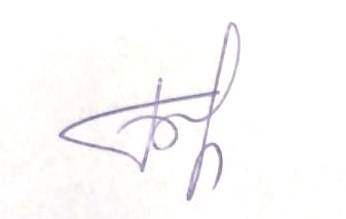 https://drive.google.com/file/d/1ZQk9-bg2X682bln1yNzW2DdjDSOTCYDa/view?usp=drive_link Список контингента обучающихся за оцениваемый период из НОБД https://drive.google.com/file/d/1poZcDoKisiMAeCoynvOp6xknkphEBhO4/view?usp=drive_link 3.4. УЧЕБНО МЕТОДИЧЕСКАЯ РАБОТА. 3.4.1. Рабочий учебный план.2021-2022 учебный год https://drive.google.com/drive/folders/1DZLIZWcXLDt6s2fz8_ov-vG5PBTE-_Pt?usp=drive_link  2022-2023 учебный год https://drive.google.com/drive/folders/1SuGRiX9EA1378ifYcrvObCzof66qSxEp?usp=drive_link 2023-2024 учебный год https://drive.google.com/drive/folders/1oAy9asislcM0Z8XPi2Hi-iiLyomn12mN?usp=drive_link Учебный и воспитательный процесс в школе строится на основе типовых учебных программ, рабочих учебных планов, рабочих учебных программ и регулируется расписанием занятий.Школа  обеспечивает соответствие рабочих учебных планов типовым учебным планам и государственным общеобязательным стандартам образования Республики Казахстан. Рабочий учебный план школы разрабатывается ежегодно, в соответствии с Типовыми правилами деятельности организаций образования соответствующих типов, утвержденными Приказом МОН РК от 30 октября 2018 г  № 595, Государственным общеобязательным стандартом начального образования, среднего, общего образования утвержденного приказом Министра образования и науки Республики Казахстан от 31 октября 2018 года № 604 и Государственным общеобязательным стандартом начального образования, среднего, общего образования утвержденного приказом Министра просвещения Республики Казахстан от 03 августа 2022 года № 348 утверждается на школьном педагогическом совете №1, проводимом в августе. РУП проходит экспертизу в ГУ «Отдел образования Денисовсого района» Управления образования Костанайской области.Рабочий учебный план начального образования для классов с русским языком обучения (обновленного содержания ) 1-4 классов на 2021-2022 учебный  год содержит шесть образовательных областей: «Язык и литература», «Математика и информатика», «Естествознание», «Человек и общество», «Технология и искусство», «Физическая культура». Инвариатная учебная нагрузка составляет в 1 классе -22,5 часа, во 2 классе 24 часа, в 3 классе 27 часов, 4 классе – 28 часов. Вариативная часть учебного плана не предусмотрена. Содержание рабочего плана и программы курсов вариативного компонента рассмотрены на педагогическом совете протокол № 1 от 31.08.2021 года. Рабочий учебный план основного среднего образования с русским языком обучения (обновленного содержания) на 2021-2022 учебный год содержит шесть образовательных областей: «Язык и литература» с недельной нагрузкой 65 часов, «Математика и информатика» - 30 часов, «Естествознание»-27 часов, «Человек и общество»-21 час, «Технология и искусство»-9 часов, «Физическая культура» -15 часов. Инвариантная учебная нагрузка составляет в 5классе -31 час, в 6 классе 31 час, в 7 классе 34 часов, в 8 классе – 35 часов, в 9 классе – 36 часов..  Вариативная часть учебного плана направлена на удовлетворение интересов и развития способностей, обучающихся в 5 классе -1 час, в 6 классе 1 час, в 7 классе 1 час, в 8 классе - 1 в неделю, в  9классе -1 час. Содержание рабочего плана и программы курсов вариативного компонента рассмотрены на педагогическом совете протокол № 1 от 31.08.2021 года.Рабочий учебный план общего среднего образования естественно-математического направления с русским языком обучения (обновленного содержания) 10 класс на 2021-2022 учебный год содержит инвариантный компонент с учебной нагрузкой 36 часов в неделю. Вариативная учебная нагрузка (глобальные компетенции) 1 час. Содержание рабочего плана и программы курсов вариативного компонента рассмотрены на педагогическом совете протокол № 1 от 31.08.2021 года.  Рабочий учебный план общего среднего образования естественно-математического направления с русским языком обучения (обновленного содержания) 11 класс на 2021-2022 учебный год содержит инвариантный компонент с учебной нагрузкой 36 часов в неделю, предметы по выбору из инвариантного компонента: углубленный уровень 4 часа, индивидуальные и групповые занятия -3 часа. Содержание рабочего плана и программы курсов вариативного компонента рассмотрены на педагогическом совете протокол № 1 от 31.08.2021 года.Рабочий учебный план начального образования для классов с русским языком обучения (обновленного содержания ) 1-4 классов на 2022-2023 учебный  год содержит шесть образовательных областей: «Язык и литература», «Математика и информатика», «Естествознание», «Человек и общество», «Технология и искусство», «Физическая культура». Инвариантная учебная нагрузка составляет в 1 классе -20,5 часа, во 2 классе 24 часа, в 3 классе 26 часов, 4 классе – 27 часов. Вариативная часть учебного плана не предусмотрена. Содержание рабочего плана и программы курсов вариативного компонента рассмотрены на педагогическом совете протокол № 1 от 31.08.2022 года. Рабочий учебный план основного среднего образования с русским языком обучения (обновленного содержания) на 2022-2023 учебный год содержит шесть образовательных областей: «Язык и литература» с недельной нагрузкой 60 часов, «Математика и информатика» - 30 часов, «Естествознание»-27 часов, «Человек и общество»-16 часов, «Технология и искусство»-9 часов, «Физическая культура» -15 часов. Инвариантная учебная нагрузка составляет в 5 классе -29 часов, в 6 классе 29 часов, в 7 классе 32 часов, в 8 классе – 33 часа, в 9 классе – 34 часа.  Вариативная часть учебного плана представлена курсов Глобальные компетенции и  направлена на удовлетворение интересов и развития способностей, обучающихся в 5 классе -0,5 часа, в 6 классе -0,5 часа, в 7 классе -0,5 часа, в 8 классе – 0,5 часа, в  9 классе -1 час. Содержание рабочего плана и программы курсов вариативного компонента рассмотрены на педагогическом совете протокол № 1 от 31.08.2022 года.Рабочий учебный план общего среднего образования естественно-математического направления с русским языком обучения (обновленного содержания) 10-11 класс на 2022-2023 учебный год содержит инвариантный компонент с учебной нагрузкой 34 часа в неделю. Вариативная учебная нагрузка (Глобальные компетенции) 1 час, элективный курс в 10 классе (Практикум решения расчетных задач по общей и неорганической химии) -1 час, элективный курс в 11 классе (Практикум по математической грамотности)- 1 час. Содержание рабочего плана и программы курсов вариативного компонента рассмотрены на педагогическом совете протокол № 1 от 31.08.2022 года. Рабочий учебный план начального образования для классов с русским языком обучения (обновленного содержания ) 1-4 классов на 2023-2024 учебный  год содержит шесть образовательных областей: «Язык и литература», «Математика и информатика», «Естествознание», «Человек и общество», «Технология и искусство», «Физическая культура». Инвариантная учебная нагрузка составляет в 1 классе -20,5 часа, во 2 классе 23 часа, в 3 классе 26 часов, 4 классе – 27 часов. Вариативная часть учебного плана предусмотрена в виде индивидуальных и групповых консультаций, занятий развивающего характера о 2 классе -1 час ( Логика + математика). Содержание рабочего плана и программы курсов вариативного компонента рассмотрены на педагогическом совете протокол № 1 от 21.08.2023 года. Рабочий учебный план основного среднего образования с русским языком обучения (обновленного содержания) на 2023-2024 учебный год содержит шесть образовательных областей: «Язык и литература» с недельной нагрузкой 60 часов, «Математика и информатика» - 30 часов, «Естествознание»-27 часов, «Человек и общество»-16 часов, «Технология и искусство»-9 часов, «Физическая культура» -15 часов. Инвариантная учебная нагрузка составляет в 5 классе -29 часов, в 6 классе 29 часов, в 7 классе 32 часов, в 8 классе – 33 часа, в 9 классе – 34 часа.  Вариативная часть учебного плана представлена курсов Глобальные компетенции и  направлена на удовлетворение интересов и развития способностей, обучающихся в 5 классе -0,5 часа, в 6 классе -0,5 часа, в 7 классе -0,5 часа, в 8 классе – 0,5 часа, в  9классе -1 час. Содержание рабочего плана и программы курсов вариативного компонента рассмотрены на педагогическом совете протокол № 1 от 21.08.2023 года.Рабочий учебный план общего среднего образования естественно-математического направления с русским языком обучения (обновленного содержания) 10-11 класс на 2023-2024 учебный год содержит инвариантный компонент с учебной нагрузкой 34 часа в неделю. Вариативная учебная нагрузка (Глобальные компетенции) 1 час, элективный курс в 10 классе (Экология Казахстана) -1 час, элективный курс в 11 классе (Алгебра и начало анализа) 1 час. Содержание рабочего плана и программы курсов вариативного компонента рассмотрены на педагогическом совете протокол № 1 от 21.08.2023 года.  Учебная нагрузка учителю планируется в соответствии с индивидуальным учебным планом КГУ «Приреченская общеобразовательная школа отдела образования  Денисовского района». При распределении учебных часов в обязательном порядке учитывается преемственность в обучении, а также личностно- коммуникативные качества каждого учителя и уровень профессионализма.3.4.2.Расписание занятий 2023-2024 учебный год: https://drive.google.com/drive/folders/1AcnAeTEKO-RoBuMd_9C_8ZdQyqbL-FOG?usp=drive_link   Расписание занятий составлено в соответствие с Санитарными правилами «Санитарно-эпидемиологические требования к объектам образования», утвержденные приказом Министра здравоохранения Республики Казахстан от 5 августа 2021 года № ҚР ДСМ-76.Так в 1-11 классах предусмотрены 2 перемены не менее 15 минут, в 5-11 классах для оптимизации учебного процесса и уменьшения объема домашнего задания предусмотрены сдвоенные уроки. Недельная учебная нагрузка включает все виды учебной работы и не превышает норм Санитарно-эпидемиологических требований к объектам образования.	Расписание учебных занятий составляется в соответствии с индивидуальным учебным планом, утверждается директором  по  согласованию с председателем попечительского совета и профсоюзнымкомитетом. Вносимые в течение учебного года изменения расписания зависят от возможности организации замены (при болезни учителя, направлении его на курсы повышения квалификации, участии в различных мероприятиях и семинарах) и не наносят ущерба выполнению учебных программ. Расписанию отведено строго фиксируемое  место. Расписание аккуратно оформлено, доступно для учащихся, учителей и родителей.                                                                                3.4.2.Освоение базового содержания учебных  предметов, осуществляемого в соответствии с типовыми учебными   программами по общеобразовательным предметам (далее- типовые учебные   программы по ОП) В 2021-2022 учебном году освоение базового содержания общеобразовательных предметов инвариантного компонента осуществляется на основе типовых учебных программ по общеобразовательным предметам начального образования, утвержденных Приказом Министра образования и науки Республики Казахстан от 3 апреля 2013 года № 115 «Об утверждении типовых учебных программ по общеобразовательным предметам, курсам по выбору и факультативам для общеобразовательных организаций» (с изменениями от 08.04.2016 года №266, 10.05.2018 года №199, от 17.10.2018 № 576, от 27.11.2020 года №496,от 26.03.2021 года №123) .Согласно приказа №17 от 10.01.2022 г  ГУ «Отдел образования Денисовского района» Управления образования акимата Костанайской области зимние каникулы в общеобразовательных школах всех форм собственности были продлены до 16 января 2022 года включительно.В 2022-2023 учебном году освоение базового содержания общеобразовательных предметов инвариантного компонента осуществляется на основе типовых учебных программ по общеобразовательным предметам начального образования, утвержденных Приказом Министра просвещения Республики Казахстан от 16 сентября 2022 года № 399 «Об утверждении типовых учебных программ по общеобразовательным предметам, курсам по выбору и факультативам для общеобразовательных организаций».В 2021-2022 учебном году освоение базового содержания общеобразовательных предметов инвариантного компонента осуществляется на основе типовых учебных программ по общеобразовательным предметам
начального образования, утвержденных Приказом Министра образования и науки Республики Казахстан от 3 апреля 2013 года № 115 «Об утверждении типовых учебных программ по общеобразовательным предметам, курсам по выбору и факультативам для общеобразовательных организаций» (с изменениями от 08.04.2016 года №266, 10.05.2018 года №199, от 17.10.2018 № 576, от 27.11.2020 года №496,от26.03.2021г ода №123) .Согласно приказа №17 от 10.01.2022г  ГУ «Отдел образования Денисовского района» Управления образования акимата Костанайской области зимние каникулы в общеобразовательных школах всех форм собственности были продлены до 16 января 2022 года включительно.                                                                                                                                    В 2023-2024 учебном году освоение базового содержания общеобразовательных предметов инвариантного компонента осуществляется на основе типовых учебных программ по общеобразовательным предметам начального образования, утвержденных Приказом Министра просвещения Республики Казахстан от 16 сентября 2022 года № 399 «Об утверждении типовых учебных программ по общеобразовательным предметам, курсам по выбору и факультативам для общеобразовательных организаций».Для усвоения государственного образовательного стандарта обязательным для изучения являются предметы инвариантного компонента учебной программы реализуемыми образовательными областями «Язык и литература», «Математика и информатика», «Естествознание», «Человек и общество», «Технология и искусство», «Физическая культура» в начальной и основной школе.   Содержание образовательной области «Язык и литература» в начальной школе реализуется в учебных предметах: «Букварь/ Обучение грамоте», «Русский язык», «Литературное чтение», «Казахский язык», «Иностранный язык». Содержание образовательной области «Естествознание» представлено предметом «Естествознание», в образовательную область «Человек и общество» входит предмет «Познание мира», образовательная область «Физическая культура» представлена предметом «Физическая культура», содержание образовательной области «Технология и искусство» реализуется в учебных предметах «Музыка» и «Художественный труд», «Изобразительное искусство», «Трудовое обучение» и направлены на формирование личности ребенка, развитие его индивидуальных способностей, положительной мотивации и умений в учебной деятельности: прочных навыков чтения, письма, счета, коммуникативных навыков, творческой самореализации, культуры поведения для последующего освоения образовательных программ основной школы.                          Типовые учебные программы основного среднего образования обеспечивают освоение обучающимися базисных основ наук, формирование высокой духовно-нравственной культуры и культуры межличностного и межэтнического общения, самоопределение и самореализацию личности, формирование функциональной грамотности, реализацию предпрофильной подготовки и реализуется в рамках следующих предметов: «Казахский язык и литература», «Русский язык», «Русская литература», «Иностранный язык» (английский), «Математика» – 5-6 классах, «Алгебра» – 7- 9 классах, «Геометрия» – 7-9 классах, «Информатика» – в 5-9 классах, «Естествознание», «Физика», «Химия», «Биология», «География», «История Казахстана», «Всемирная история», «Основы права», «Музыка» – 5, 6 классах, «Художественный труд» – 7-9 классах, «Физическая культура».   Типовые учебные программы уровня общего среднего образования направлены на создание благоприятного образовательного пространства для обеспечения академической готовности обучающихся к дальнейшему обучению и профессиональному самоопределению и реализуются через изучение следующих предметов: «Русский язык», «Русская литература», «Казахский язык и литература», «Иностранный язык» (английский), «Алгебра и начала анализа», «Геометрия», «Информатика», «Физика», «География», «Биология», «Химия», «История Казахстана», «Всемирная история», «Основы права», «Физическая культура», «Начальная военная и технологическая подготовка».Программы по всем учебным предметам инвариантной части выполняются. Занятия, выпавшие на праздничные дни, согласно Инструктивно-методического письма «Об особенностях учебно-воспитательного процесса в организациях среднего образования РК в 2023-2024 учебном году» перенесены на другие дни, темы уроков/цели обучения интегрированы согласно содержанию учебной программы. В классных журналах темы объединенных уроков указаны в одной строке. Педагогами школы систематически ведется работа со слабоуспевающими обучающимися по сопровождению и консультированию в ходе учебной деятельности, обеспечение психологической адаптации первоклассников и уязвимых детей, стимулирование учебной деятельности (поощрение, создание ситуаций успеха, побуждение к активному участию в процессе обучения и др.), дополнительные занятия на осенних, зимних и весенних каникулах.Формы и методы обучения направлены на формирование логического, критического и конструктивного мышления, обеспечивающего успешность достижения образовательных результатов, умение применять полученные знания в учебной и практической деятельности.При проведении уроков используются следующие педагогические технологии: игровые технологии, коллективные способы обучения, обучение в сотрудничестве, метод проектов, разноуровневое обучение, иинформационные технологии, ддифференцированный подход.Продуктивное освоение современных педагогических и информационных технологий педагогами школы напрямую связано с выполнением учебной программы в полном объеме и влияет на рост качества знаний учащихся.   По итогам 2 четверти 1 учащийся – 11 класса не аттестован по причине пропусков без уважительной причины.3.4.3. ВОСПИТАТЕЛЬНАЯ РАБОТА.Тема воспитательной работы школы– формирование духовных ценностей и приоритетов подрастающего поколения, сохранение своей культуры, собственного национального кода – ключевая миссия современной воспитательной системы в рамках реализации программы «Рухани жанғыру».Цель воспитательной системы: обеспечение эффективных условий для формирования конкурентоспособной, прагматичной, сильной, творческой, патриотичной личности.Воспитательная работа построена согласно Концептуальным основам воспитания утверждённые приказом Министра образования и науки Республики Казахстан от «15» апреля 2019 года № 145согласно Концептуальным основам воспитания образованияв условиях реализации Программы «Рухани жаңғыру» на 2019-2024 годы.1.	Цель,задачи и механизмы концептуальных основ образования в реализации программы «Рухани жаңғыру»Цель: Воспитание детей и молодежи в образовательных учреждениях Республики Казахстан в рамках программы «Рухани жаңғыру».Задачи:В рамках программы «Рухани жаңғыру» социальная значимость обновления содержания воспитания детей и подростков заключается в: обновлении конкурентоспособности, прагматизме, сохранении национальной идентичности, праздновании образования, нереволюционном, эволюционном развитии Казахстана;Основные показатели программы «Рухани жаңғыру» включают развитие глобальных тенденций в сфере образования и воспитания (глобализация, интернационализация, интеграция, гуманизация, инновационные достижения в педагогической науке в сфере образования, основные положения современных зарубежных и отечественных образовательных концепций, обновленное содержание среднего образования в Республике Казахстан, методические основы и принципы обучения, с учетом лучших практик Назарбаев Интеллектуальных школ, Университета Назарбаев определить цель и задачи обновленного содержания образования.Раскрытие условий для эффективной реализации концептуальных основ образования в образовательных учреждениях; обеспечение совместной деятельности обучающихся и их семей, школ, государства, детского гражданского общества и общественных организаций во всем процессе обучения на основе современных, общечеловеческих, национальных и этнокультурных ценностей;Усиление интеграции детских и молодежных социальных инициатив, основанных на современных реалиях, а также компоненте действий, на основе истинных социально значимых результатов в содержании образования детей и молодежи.Форма: единый педагогический процесс всех уровней образования страны.Ключевые механизмы реализации: Концептуальной основой образования является основа образовательного процесса, социального партнерства, правового, организационно-административного, информационного обеспечения. Основные условия модернизации целей и задач образования содержится в статье президентской программы «Рухани жаңғыру»: конкуренция, прагматизм, сохранение национальной идентичности, культивирование знаний, эволюционное, нереволюционное развитие, прозрачность сознания, рассмотрение стратегических показателей общественного сознания как достойного человека в XXI веке.     Вся воспитательная работа в школе основана на деятельности работы администрации школы, педагогов школы, классных руководителей, социального педагога школы, педагога-психолога, а также дополнительного образования в школе .Основная цель воспитательной работы: Воспитание всесторонне и гармонично развитой личности на основе общечеловеческих и национальных ценностей, способного сформировать достойную жизнь 21 века. Усиление воспитательного компонента всего процесса обучения с акцентом на духовно-нравственное формирование личности как гражданина и патриота Казахстана в рамках программы «Рухани жаңғыру».Задачи:создание необходимых условий для качественного образования, направленного на формирование личности и развитие на основе общенациональных и общечеловеческих ценностей, научных и практических достижений;	развитие творческих, духовных и физических способностей личности, формирование основ укрепления нравственного, здорового образа жизни, Обогащение интеллекта через проблему принятия самостоятельных решений в развитии личности, критического мышления и функциональной грамотности (компьютерная, цифровая, математическая, естественная, грамотность);	содействовать формированию патриота и гражданина, способного жить в новом демократическом обществе; формировать политическую, правовую и антикоррупционную культуру личности; росту правосознания детей и молодежи, их готовности противостоять проявлениям жестокости и насилия в детской и молодежной среде.способствовать формированию духовно-нравственных и этических принципов личности, ее моральных качеств и установок, согласующихся с нормами и традициями жизни казахстанского общества.способствовать ориентации личности на общечеловеческие и национальные ценности, уважение к родному языку и культуре казахского народа, этносов и этнических групп Республики Казахстан.способствовать просвещению родителей, повышению их психолог педагогической компетентности в формировании личности ребенка, повышению их ответственности за воспитание детей.формировать трудовые навыки, экономического мышление личности и осознанное отношение к профессиональному самоопределению, развивать экологическую культуру, а также способность воспринимать идеи коэволюции и руководствоваться ими в повседневной жизни.формироватьмотивационноепространство, обеспечивающее развитие интеллектуальных возможностей, лидерских качеств и одаренности каждой личности, способствовать формированию её информационной культуры.способствовать созданию в организациях образования поликультурной среды, формировать общекультурные навыки поведения, развивать готовность личности к восприятию, освоению, оценке эстетических объектов в искусстве и действительности.создать пространство для эффективного формирования навыков здорового образа жизни, сохранения физического и психологического здоровья, умения определять факторы, наносящие вред здоровью.Принципы воспитанияПринцип гуманизма - отношение педагога к воспитаннику как к ответственному и самостоятельному субъекту собственного развития.Принцип связи с жизнью и трудом – привлечение к конкретной и посильной деятельности.Принцип формирования сознания и поведения – закон единства сознания и деятельности, которое формируется и проявляется в деятельности.Принцип воспитания в коллективе и через коллектив –формирование определенной морали и поведения.Принцип требований и уважения к личности воспитанника - побуждение к положительным действиям и поступкам, активизация собственного достоинства и ответственности за свое поведение..Принцип систематичности и непрерывности воспитательных воздействий- поддержание требований школы со стороны родителей. единство требований и в учительской среде. Непрерывность воспитательного процесса в развитой системе внеклассной и внешкольной работы.Принцип воспитания возрастным и индивидуальным особенностям учащихся - индивидуализированный процесс воспитания, который опирается на потребности  и интересы каждого ребенка, поиск новых воспитательных форм, которые порождали бы новые потребности и новые интересы как решающую основу мотивации поведения и деятельности.               Основные приоритетные направления воспитания :Первое направление - Воспитание нового казахстанского патриотизма и гражданственности, правовое воспитание.Цель: формирование патриота и гражданина с рациональным и эмоциональным отношением к родине, потребностью к усвоению и соблюдению законов государства и общества, противостоящего политической, правовой и антикоррупционной беззаконности, готового противостоять проявлениям жестокости и насилию в детской и молодежной среде.Второе направление - Духовно-нравственное воспитаниеЦель: формирование глубокого понимания ценностных основ «Рухани жаңғыру» о возрождении духовно- нравственных и этических принципов личности, ее моральных качеств и установок, согласующихся с общечеловеческими ценностями, нормами и традициями жизни казахстанского общества.Третье направление – Национальное воспитаниеЦель: ориентация личности на общечеловеческие и национальные ценности, уважение к родному и государственному языкам, культуре казахского народа, этносов и этнических групп Республики Казахстан.Четвертое направление-Семейное воспитаниеЦель: просвещение родителей, повышение их психолого-педагогической компетентности и ответственности за воспитание детей.Пятое направление-Трудовое, экономическое и экологическое воспитаниеЦель: формирование осознанного отношения к профессиональному самоопределению, развитие экономического мышления и экологической культуры личностиШестое направление- Интеллектуальное воспитание, воспитание информационной культурыЦель: формирование мотивационного пространства, обеспечивающего развитие интеллектуальных возможностей, лидерских качеств и одаренности каждой личности, а также информационной культуры.Седьмое направление-Поликультурное и художественно-эстетическое воспитаниеЦель: формирование общекультурных навыков поведения, развитие готовности личности к восприятию, освоению, оценке эстетических объектов в искусстве и действительности, создание в организациях образования поликультурной среды.Восьмое направление - Физическое воспитание, здоровый образ жизни.Цель: создание пространства для успешного формирования навыков здорового образа жизни, сохранения физического и психологического здоровья, умения определять факторы, наносящие вред здоровью. Девятое направление - ПДД,ОБЖЦель: формирование у учащихся сознательного и ответственного отношения к вопросам личной безопасности и безопасности окружающих участников дорожного движения, расширение системы знаний и практических навыков безопасного поведения на дорогах.Десятое направление - Развитие ученического самоуправления.Цель: Формирование высоконравственной творческой, активной личности на основе приобщения к ценностям общечеловеческой национальной культуры и содружества учителей и учеников разных возрастов.Одиннадцатое направление - Работа с родителями.Цель: Формирование эффективной системы взаимодействия родителей с учителями для создания благоприятной среды для сплочения детей в единый дружный коллектив, создание в школе благоприятных условий для свободного развития личности, духовно богатой, способной строить жизнь достойную Человека, умеющего быть счастливым и нести счастье людям.Компоненты программы:деятельность Республиканской детско- юношеской	организации «Жас Улан»; деятельность Школьного Самоуправления ;деятельность Дебатного клуба «НОМАД» (Руководитель Кужахметова А.Ю ; деятельность добровольного клуба «Адал Ұрпақ»деятельность отряда ЮИД; деятельность отряда ЮПП;деятельность кружков «Театр», «Логика», спортивных секций «Баскетбол», «Волейбол», «Футбол».План воспитательной работы на 2023-2024 учебный год разработан на основе программы целостного воспитания «Біртұтас тәрбие»ЦЕЛЬ: воспитание трудолюбивого, честного, сознательного, созидательного гражданина на основе общечеловеческих и национальных ценностей.ЗАДАЧИ:1. Формировать умения и прививать навыки уважения родителей, взрослых, прислушиваться к их назиданиям, ценить семейный лад, достойно исполнять свои обязанности перед семьей.2. Прививать качества как доброта, честь, совесть, достоинство, ответственность, чувство заботы и справедливости, формировать трудолюбие и правовую культуры. 3. Беречь национальное достояние, уважать казахский язык, национальные символы, сохранять мир, согласие, сплоченность и национальное единство, воспитывать патриотизм и государственность.4. Ценить здоровье, здоровый образ жизни, чистоту ума и эмоциональную устойчивость. 5. Воспитать бережное отношение к природе, национальному и культурному наследию, экономному и эффективному использованию природных ресурсов.ОЖИДАЕМЫЕ РЕЗУЛЬТАТЫ: 	1. Умеет уважать своих родителей и взрослых, принимает и понимает свою ответственность перед семьей, ценит значение понятий «шаңырақ», «жеті ата», «тектілік», дорожит семейным благополучием. 2. Берет на себя ответственность за свои поступки в семье и школе, верен своему слову, делу, поддерживает младших, почитает старших, бережет и дорожит честью и достоинством, высоко ценит честный труд. 3. Проявляет патриотизм, имеет активную гражданскую позицию, благородство, считает своим долгом верно служить своему народу, защищать независимость государства, целостность страны и земли, знает традиции и сохраняет их. 4. Поддерживает чистоту помыслов и тела, культуру здорового образа жизни, гармонию души. 5. Содержит в чистоте свой дом, двор, город, стремится поддерживать в чистоте общественные места и окружающую среду, с любовью относится к природе, признает и почитает неповторимые черты родного края, уважает национальную культуру.КЛЮЧЕВЫЕ ЦЕННОСТИ ВОСПИТАНИЯ:1. Ұлттық мүдде Национальный интерес2. Ар-ұят/Совесть3. Талап/СтремлениеНормативно-правовые документы, законы РК, положения региональных программ, регламентирующие деятельность воспитательной работы.1) Конвенция ООН о правах ребенка; 2) Конституция Республики Казахстан; 3) Кодекс Республики Казахстан «О браке (супружестве) и семье» от 26 декабря 2011 года; 4) Закон Республики Казахстан «О правах ребенка в Республике Казахстан» от 8 августа 2002 года; 5) Закон Республики Казахстан «О профилактике бытового насилия» от 4 декабря 2009 года № 214-IV; 6) Закон Республики Казахстан «О защите детей от информации, причиняющей вред их здоровью и развитию» от 2 июля 2018 года №169-VI; 7) Закон Республики Казахстан «Об образовании» от 27 июля 2007 года; 8) Государственная программа развития образования и науки Республики Казахстан на 2020 - 2025 годы, утвержденная ПП РК от 27 декабря 2019 года №988; 9) Закон Республики Казахстан «Об образовании» от 27 июля 2007 года;10) Закон Республики Казахстан «О религиозной деятельности и религиозных объединениях»;11) Концептуальные основы развития краеведения в Республике Казахстан, утвержденные приказом МОН РК от 12.06.2020, № 248.12) Концептуальные подходы к развитию инклюзивного образования в Республике Казахстан, утвержденные приказом Министра образования и науки Республики Казахстан от 1 июня 2015 года №348;13) «Об утверждении Требований к обязательной школьной форме для организаций среднего образования» (приказ МОН РК от 14.01.2016 г. № 26, изменением, внесенным приказом Министра  просвещения РК от 30.12.2022 г. № 534);14) «Об утверждении Положения о классном руководстве в организациях среднего образования» (приказ МОН РК от 12.01.2016 г. №18, с изменением, внесенным приказом МОН РК от 31.05.2022 г. № 251);15) «Об утверждении инструкции по организации антитеррористической защиты объектов, уязвимых в террористическом	отношении,	Министерства образования и науки Республики Казахстан и объектов, уязвимых в террористическом отношении, осуществляющих деятельность в сфере образования и науки» (приказ МОН РК от 30.03.2022 г. № 117);16) «Об утверждении Правил психолого-педагогического сопровождения в организациях образования» (приказ Министра образования и науки РК от 12 января 2022 года № 6)Рекомендации:	в воспитании молодежи приоритет должен отдаваться почитанию целостности страны и земли, независимости страны, поддержанию высокого достоинства и чести, служению честным трудом, проявлению гражданской активности на благо общества, осознанному пониманию ответственности, воспитанности на основе здоровья и интеллектуальных ценностей;	вовлечение молодежи в социальные опыты и проекты, направленные на то, чтобы они почувствовали себя важным поколением для будущего страны, повышение их активности в выполнении своего долга перед семьей, долга перед Родиной;	важность возрождения исторического сознания нации, придания особого значения прославлению исторической генеалогии, организации мероприятий, направленных на прославление наследия своего народа, унаследованного от предков, пробуждение духа молодежи в соблюдении кодекса нации, повышение чувства патриотизма и государственной мудрости;	вовлечение в деятельность, направленную на прославление семейных ценностей, разъяснение ответственности за создание семьи;	рекомендуется участие в мероприятиях, направленных на высокую оценку добросовестного труда, уважения к труду человека, поддержку в определении правильной профессиональной направленности.	Компоненты программы:o	 «Школьный парламент»; o	«Дебатное движение»; o	«Читающая школа»; o	«Балалар кітапханасы»; o	«Еңбегі адал жас өрен»; o	«Жеткіншектің жеті жарғысы»; o	«Ұлттық мектеп лигасы»; o	«Дети и театр»; o	«Төрт тоқсан – Төрт өнер»;o	«Тоғыз айға 9 іс-шара»;«Үндестік» (по взаимодействию семьи и школы)Результаты работы по военно-патриотическому направлению (соревнования, внешкольные конкурсы)Участие учащихся КГУ « Приреченская общеобразовательная школа» в районных, областных и республиканских соревнованияхв 2021-2022 уч. годуУчастие учащихся КГУ « Приреченская общеобразовательная школа» в районных и областных соревнованияхв 2022-2023 уч. годуУчастие учащихся КГУ « Приреченская общеобразовательная школа» в районных, областных и республиканских соревнованияхв 2023-2024 уч. годуПлан воспитательной работы:https://drive.google.com/drive/folders/1y3A7sjn0SA60pTdoQa5yJyc1O0DqAhLT?usp=drive_link План ВР 2021-2022: https://drive.google.com/file/d/1qEjy36z4E3d6QbmmfL4X8adsImCUkoAK/view?usp=drive_link План ВР 2022-2023: https://drive.google.com/file/d/1XSCywIzjxcUM-14FWA3SSiEPP_83Yvx_/view?usp=drive_link План ВР 2023-2024: https://drive.google.com/file/d/1L6a-vVtZLFb4YdW-bANZilfq_UmeicO3/view?usp=drive_link Планы работы  классных руководителей: https://drive.google.com/file/d/1eOu216v4lF2kJwjAswoxKwsbEiMih-kg/view?usp=drive_link План работы социального педагога: https://drive.google.com/file/d/1EiSkk6U9GUcNzDq0VanNLZCrgBKjHyQl/view?usp=drive_link План работы педагога дополнительного образования:https://drive.google.com/drive/folders/1bt-A6Q6HD7ujsy6EPSzuESfjCphW7Ac7?usp=drive_link План внутри школьного контроля по ВР:https://drive.google.com/file/d/1GZkit8ma8oODhu5Ac2EZ54U_5zRoADHH/view?usp=drive_link План работы с родительской общественностью:https://drive.google.com/file/d/17mfm8yhFXyn1g-I81xPqdFX-Fx3ZJl34/view?usp=drive_link 3.4.5. ПРОФИЛЬНОЕ ОБУЧЕНИЕ С УЧЁТОМ ИНДИВИДУАЛЬНЫХ ИНТЕРЕСОВ И ПОТРЕБНОСТЕЙ ОБУЧАЮЩИХСЯЗа оцениваемый период профильное обучение с учетом индивидуальных интересов и потребностей обучающихся.2023-2024 учебный год https://drive.google.com/drive/folders/1YdzFujb_0YfqMmtwt8c_EPdkggNBn7UB?usp=drive_link3.4.6. ОРГАНИЗАЦИЯ УЧЕБНОГО ПРОЦЕССА С УЧЁТОМ ОСОБЫХ ОБРАЗОВАТЕЛЬНЫХ  ПОТРЕБНОСТЕЙ  И ИНДИВИДУАЛЬНЫХ  ВОЗМОЖНОСТЕЙ ОБУЧАЮЩИХСЯ.Инклюзивное образование является частью системы общего образования, и государство создает условия для лиц, имеющих особые образовательные потребности с целью обеспечения им равных возможностей в получении образования. Законодательством Республики Казахстан предусматривается принцип равных прав на образование для лиц с особыми потребностями в развитии. Гарантии прав таких  детей на получение образования закреплены в Конституции Республики Казахстан, Законах Республики Казахстан «О правах ребенка в Республике Казахстан», «Об образовании», «О социальной и медико-педагогической коррекционной поддержке детей с ограниченными возможностями», «О социальной защите инвалидов в Республике Казахстан», «О специальных социальных услугах».В КГУ «Приреченская общеобразовательная школа» детей с ОВ по состоянию на начало 2021-2022 учебного года: - детей ЗПР - Одети ОПР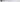 дети ПИН -обучаются на дому — 1ребенок 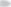 с умственной отсталостью — 2 ребенка.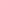 не подлежит обучению — 0.По состоянию на начало 2022-2023 учебного года: - детей ЗПР - Одети ОПРдети ПИН -обучаются на дому — 1ребенок с умственной отсталостью — 2 ребенка.не подлежит обучению — 0 .По состоянию на начало 2023-2024 учебного года: - детей ЗПР - Одети ОПРдети ПИН -обучаются на дому — 0 с умственной отсталостью — 1 ученик.не подлежит обучению — 0.Обучающиеся, с диагнозам: нарушение интеллекта легкой умственной отсталостью,  обучаются в общеобразовательных классах с индивидуальным подходом. Коррекционных классов нет.Обучающиеся, с диагнозам: нарушение интеллекта умеренной умственной отсталостью,  обучаются на дому.Информация по обучающимся с особыми образовательными потребностями. https://drive.google.com/drive/folders/13O_vFqZB6NjZ5ENEu8iDk1ASqhZV6GkK?usp=drive_link 3.4.7.КУРСЫ ПО ВЫБОРУ  И ФАКУЛЬТАТИВЫ ВАРИАТИВНОГО КОМПОНЕНТА Программы вариативной части рабочего учебного плана ежегодно рассматриваются на первом заседании методических объединений, и утверждаются на педагогическом совете школы №1, ежегодно включаются курсы, рекомендованные к изучению согласно Инструктивно-методического письма.Часы вариативного компонента в Рабочих учебных планах:2021-2022 учебный год:2022-2023 учебный год:2023-2024 учебный год:В 2021-2022, 2022-2023 учебных годах часы вариативного компонента для начального звена не предусмотрены, так как в начальных классах необходимо обеспечить усвоение базового (основного) программного материала. В 5-9 классах часы вариативного компонента реализуются курсом «Глобальные компетенции». В 10 классе один час вариативного компонента представлен курсом «Глобальные компетенции», второй час реализован курсом «Практикум решения расчетных задач по общей и неорганической химии». В 11 классе один час вариативного компонента представлен курсом «Глобальные компетенции», второй час представлен курсом «Практикум по математической грамотности», выбор которого основан на потребностях обучающихся 11 класса. В 2023-2024 учебном году часы вариативного компонента для начального звена предусмотрены во 2 классе и реализуется индивидуальными и групповыми консультациями, занятиями развивающего характера «Логика + математика». В 5-9 классах часы вариативного компонента реализуются курсом «Глобальные компетенции». В 10 классе один час вариативного компонента представлен курсом «Глобальные компетенции», второй час реализуется курсом «Экология Казахстана». В 11 классе один час вариативного компонента представлен курсом «Глобальные компетенции», второй час реализуется курсом «Алгебра и начало анализа», выбор которого основан на потребностях обучающихся 11 класса. Все программы вариативного компонента рабочих учебных планов за оцениваемый период рассмотрены на заседаниях методического объединения педагогов и утверждены на заседаниях педагогического совета школы.Расписание занятий вариативного компонента: https://drive.google.com/drive/folders/1mhj7HNyIULZkEmSStk4oZ8gOmsupSZ8k?usp=drive_link 3.4.8.ИЗУЧЕНИЕ ОБЯЗАТЕЛЬНОГО УЧЕБНОГО КУРСА  "ОСНОВЫ БЕЗОПАСНОСТИ ЖИЗНЕДЕЯТЕЛЬНОСТИ» В соответствии с государственным общеобязательным стандартом начального, основного среднего и  общего среднего образования в 1-11 классах обеспечивается обязательное изучение учебного курса «Основы безопасности жизнедеятельности». Содержание учебного курса включено в предмет «Познание мира», «Физическая культура» классы, НВиТП и отражено в календарно-тематическом планировании по этим предметам.Изучение учебного курса «Основы безопасности жизнедеятельности» в 1-4-х классах  реализуется в рамках предмета «Познание мира» учителями начальных классов. При этом в 1-3 классах годовая нагрузка составляет 6 часов, в 4 классе - 10 часовСодержание учебного курса «Основы безопасности жизнедеятельности» в 5-9 классах реализуется в рамках учебного курса «Физическая культура» с годовой учебной нагрузкой по 15 часов учителями физической культуры.Содержание учебного курса «Основы безопасности жизнедеятельности» в 10-11 классах реализуется в рамках учебного курса «Начальная военная и технологическая подготовка» с годовой учебной нагрузкой 12 часов в 10 классе, с годовой учебной нагрузкой 16 часов в 11 классе,  преподавателями-организаторами начальной военной подготовки. Занятия по основам безопасности жизнедеятельности являются обязательными и проводятся в учебное время.3.4.9.РЕАЛИЗАЦИЯ ОБЯЗАТЕЛЬНОГО УЧЕБНОГО КУРСА  "ПРАВИЛА ДОРОЖНОГО ДВИЖЕНИЯ»Учебный курс разработан в соответствии с Инструктивно-методическим письмом НАО «Об особенностях учебного процесса в организациях образования Республики Казахстан в 2017-2018 учебном году». Цель данного учебного курса – вооружить младших школьников знаниями правил дорожного движения, привить навык повседневного использования знаний по ПДД на практике и тем самым предупредить детский травматизм на дорогах. Особое внимание уделено формированию навыков наиболее безопасного поведения детей в различных дорожных ситуациях, истории развития автомототранспорта и правил дорожного движения, поведению детей в дорожно-транспортных происшествиях, основам оказания доврачебной помощи, ответственности за нарушение правил дорожного движения. Занятия по правилам дорожного движения проводятся за счет классных часов, продолжительностью 30 минут. Занятия проводит классный руководитель в соответствии с планом воспитательной работы классного руководителя, утвержденного директором школы.Утвержденный план работы  ПДД  https://drive.google.com/drive/folders/1IfuhbfRtFQoBRrwNQ9-X1P228TMAU92z?usp=drive_link  3.4.10.МАКСИМАЛЬНЫЙ ОБЪЁМ УЧЕБНОЙ НАГРУЗКИ ОБУЧАЮЩИХСЯ  НАЧАЛЬНОГО, ОСНОВНОГО, СРЕДНЕГО И ОБЩЕГО СРЕДНЕГО ОБРАЗОВАНИЯ. В соответствии с: 1.Государственным общеобязательным стандартом, утвержденным приказом Министра образования и науки Республики Казахстан от 31 октября 2018 года № 604 «Об утверждении Государственного общеобязательного стандарта» (с изменениями от 28.08.2020 года № 372);2. Государственным общеобязательным стандартом, утвержденным приказом Министра просвещения Республики Казахстан от 23сентября 2022 года № 406 «Об утверждении Государственного общеобязательного стандарта»3.Типовыми учебными планами, утвержденными приказом Министра образования и науки Республики Казахстан от 8 ноября 2012 года № 500 «Об утверждении типовых учебных планов начального, основного среднего, общего среднего образования Республики Казахстан» .4.Типовыми учебными планами основного среднего и общего среднего образования, утвержденными приказом Министра просвещения Республики Казахстан от 30 сентября 2022 года № 412 5.Типовыми учебными программами по общеобразовательным предметам начального образования, утвержденными  приказом Министра образования и науки Республики Казахстан от 3 апреля 2013 года № 115 «Об утверждении типовых учебных программ по общеобразовательным предметам, курсам по выбору и факультативам для общеобразовательных организаций» (с изменениями от 08.04.2016 года №266, 10.05.2018 года №199, от 17.10.2018 № 576, от 27.11.2020 № 496, от 26.03.2021 № 123)6.Типовыми учебными программами, утвержденными приказом Министра просвещения Республики Казахстан №399 от 16.09.2022г.                                                                                                                             Максимальный недельный объем недельной нагрузки составляет:За оцениваемый период максимальный объем недельной учебной нагрузки обучающихся в школе соблюдается  и соответствует требованиям Государственного общеобязательного стандарта основного среднего образования, утвержденного приказом МОН РК №604 от 31 октября 2018 года (2021-2022гг), Государственного общеобязательного стандарта основного среднего образования, утвержденного приказом Министра просвещения  РК №348 от 3 августа 2022 года (2022 -2023, 2023 -2024г) 3.4.11. ДЕЛЕНИЕ КЛАССОВ НА ГРУППЫ, В ТОМ ЧИСЛЕ С УЧЕТОМ ОСОБЕННОСТЕЙ ОБУЧАЮЩИХСЯ С ОСОБЫМИ ОБРАЗОВАТЕЛЬНЫМИ ПОТРЕБНОСТЯМИ В РАМКАХ ИНКЛЮЗИВНОГО ОБРАЗОВАНИЯДеление классов на группы не предусмотрено. 3.4.12.ТРЕБОВАНИЯ К СРОКУ ОБУЧЕНИЯ:- Соблюдение требований к срокам освоения общеобразовательных учебных программ соответствующих уровней.Согласно Типовым правилам деятельности общеобразовательных организаций (начального, основного среднего и общего среднего), утвержденным Постановлением Правительства Республики Казахстан от 17 мая 2013 года №499, в нашей школе соблюдаются все сроки освоения общеобразовательных учебных программ соответствующих уровней.Срок освоения общеобразовательной учебной программы начального образования (1 уровень) -  4 года. В течение 4 лет идет формирование личности ребенка, развитие его индивидуальных способностей, положительной мотивации и умений в учебной деятельности: прочных навыков чтения, письма, счета, опыта языкового общения, творческой самореализации, культуры поведения. Ведется подготовка к освоению программы основной школы.Срок освоения общеобразовательных учебных программ основного среднего образования (2 уровень) – 5 лет, с 5 - 9 классы. На данном уровне изучение содержания предметов основного среднего образования завершается. Также идет формирование у них культуры межличностного и межэтнического общения, самоопределения личности и профессиональной ориентации. Общеобразовательные учебные программы общего среднего образования 3 уровня осваиваются в течение 2 лет (10-11 класс).Обучение обучающихся 10-11 классов происходит по естественно-математическому направлению. В 2021-2022 по запросу обучающихся в 11 классе  реализован биолого - географический профиль, в 10 классе был реализован стандартный уровень изучения предметов естественно-математического направления. В  2022-2023, 2023-2024 году реализуется стандартный уровень изучения предметов естественно-математического направления.- Соблюдение требований к продолжительности учебного года по классам и продолжительности каникулярного времени в учебном году.Школа  строго соблюдает требования к продолжительности учебного года по классам и продолжительности каникулярных периодов.Ежегодно издается приказ по школе «Об организованном начале учебного года». Основанием для приказа являются приказы МОН РК «Об определении начала, продолжительности и каникулярных периодов на 2023-2024 учебный год Управления образования акимата Костанайской области и ГУ «Отдел образования Денисовского района» «Об определении начала, продолжительности и каникулярных периодов в организациях образования».В приказах отражаются продолжительность и сроки начала учебного года, каникулярные периоды для 1 класса и 2-11 классов.Продолжительность учебного года  текущем году  составляет в предшкольном классе – 33 недели, в 1-м классе – 33 недели, во 2–11-х классах – 34 недели. Дополнительные каникулы в КПП и первом классе  с 5 по 11 февраля 2024 года.3.5.УЧЕБНО-МАТЕРИАЛЬНЫЕ АКТИВЫ.3.5.1. Сведения о материально-техническом оснащении образовательного процесса.Приложение  9   https://drive.google.com/file/d/1kqcZLLyZXQxNGvxP_yvpO1lxIeY8uXUA/view?usp=drive_link Для создания надлежащих условий для организации образовательного процесса в школе  имеются следующие материальные активы: 16 предметных кабинетов, 9 служебных кабинетов  (кабинет директора, заместителей директора по ВР, УВР, учительская, медицинский кабинет, кабинет педагога-психолога, спортивный зал, актовый зал, библиотека.Все кабинеты оснащены необходимой мебелью (ученические парты, стулья, шкафы, учительский стол, стул).Обучающиеся с 1 по 4 класс обеспечены индивидуальными шкафами, установленными непосредственно в кабинетах.Кабинет класса  предшкольной подготовк:  -  50 м2. Кабинет оснащен: учительский стол - 1 шт, учительский стул - 1 шт, парта ученическая - 6 шт, стул ученический 12 шт, шкаф - 1 шт,  доска школьная - 1 шт., урна - 1 шт, умывальник - 1 шт, телевизор - 1 шт, индивидуальные шкафчики для учащихся- 5 шт.  	Кабинет начального 1 класса – 34,2 м2. Кабинет оснащен: учительский стол - 1 шт, учительский стул - 1 шт, парта ученическая - 6 шт, стул ученический 12 шт, шкафы - 2 шт,  доска школьная - 1 шт., урна - 1 шт, умывальник - 1 шт, индивидуальные шкафчики для учащихся- 8 шт.Начального 2 класса -  м2. Кабинет оснащен: учительский стол - 1 шт, учительский стул - 1 шт, парта ученическая - 6 шт, стул ученический 12 шт, шкафы - 2 шт,  доска школьная - 1 шт., урна - 1 шт, индивидуальные шкафчики для учащихся- 8 шт, умывальник - 1 шт.  	Начального 3 класса - 32,7 м2. Кабинет оснащен: учительский стол - 1 шт, учительский стул - 1 шт, парта ученическая - 6 шт, стул ученический 12 шт, шкафы - 2 шт,  доска школьная - 1 шт., урна - 1 шт, индивидуальные шкафчики для учащихся- 5 шт, умывальник - 1 шт.	Начального 4 класса - 84,0 м2. Кабинет оснащен: учительский стол - 1 шт, учительский стул - 1 шт, парта ученическая - 12 шт, стул ученический 24 шт, шкафы - 2 шт, проектор - 1 шт, экран - 1 шт,  компьютер - 1 шт, доска школьная - 1 шт., урна - 1 шт, индивидуальные шкафчики для учащихся- 11 шт,  умывальник - 1 шт.     	Кабинет казахского языка – 55,6 м2. Кабинет оснащен: учительский стол - 1 шт, учительский стул - 1 шт, парта ученическая - 12 шт, стул ученический 24 шт, шкаф - 1 шт,  доска школьная - 1 шт., урна - 1 шт. огнетушитель ОП-5(з)*- 1.	Кабинет информатики - 72 м2. Кабинет оснащен: компьютеры  - 16 шт, ноутбуки - 10 шт, стол для компьютера - 16 шт, стул - 16 шт, интернет - 16 мБит, проектор - 1 шт, экран - 1шт, стол учит. - 1 шт, стул учит. - 1 шт, сканер - 2 шт, принтер цветной - 1 шт.	Кабинет математики – 61,8 м2. Кабинет оснащен: учительский стол - 1 шт, учительский стул - 1 шт, парта ученическая - 12 шт, стул ученический 24 шт, шкаф - 2 шт,  доска школьная - 1 шт., урна - 1 шт.             Кабинет английского языка - 47,7 м2. Кабинет оснащен: стол преподавателя - 1 шт., стул  учительский – 1, стол и сиденья (2-х стульев) – 10 шт., шкаф для методической литературы- 2, доска школьная– 1, огнетушитель ОП-5(з)*- 1, встроенный шкаф для хранения учебного, раздаточного, дидактического материала.         Кабинет русского языка - 49,2 м2. учительский стол - 1 шт, учительский стул - 1 шт, парта ученическая - 12 шт, стул ученический 24 шт, шкаф - 1 шт,  доска школьная - 1 шт., урна - 1 шт., раздаточный материал, дидактический материал, огнетушитель ОП-5(з)*- 1.         Кабинет географии , истории-70,6 м2. учительский стол - 1 шт, учительский стул - 1 шт, парта ученическая - 12 шт, стул ученический 24 шт, шкаф - 1 шт,  доска школьная - 1 шт., урна - 1 шт., стенды, раздаточный материал, дидактический материал, огнетушитель ОП-5(з)*- 1.          Кабинет НВ и ТП - 68,9 м2.  Кабинет оснащен: стол преподавателя - 1 шт., стул  учительский – 1, стол и сиденья (2-х стульев) – 4 шт., шкаф для методической литературы- 1, классная доска – 1, огнетушитель ОП-5(з)*- 1, плакаты, раздаточный материал, дидактический материал.           Оружейная комната 10,5 м2. Сейф для оружия - 1шт., автомат Калашникова учебный - 1 шт., ОЗК - 3 шт., противогазы - 3 шт. Кабинет социального педагога - 6,7 м2. Оснащен: стол преподавателя - 1 шт., стул учительский – 1, стол и сиденья (2-х стульев) – 1 шт., шкаф для методической литературы- 1, огнетушитель ОП-5(з)*- 1.Кабинет физики – 75,2 м2. Кабинет физики (в комплект входит мебель, учебно-лабораторное оборудования по предмету физика, приобретен 15.08.2023 г., инвентарный номер 236005000624, первоначальная стоимость 2 975 000,00 тг.) Кабинет оснащен: учительский стол - 1 шт, учительский стул - 1 шт, парта ученическая - 12 шт, стул ученический 24 шт, шкаф - 1 шт,  доска школьная - 1 шт., урна - 1 шт. компьютер - 1 шт, проектор - 1 шт. экран - 1 шт.    огнетушитель ОП-5(з)*- 2., Кабинет биологии – 90,2 м2.  Кабинет биологии (в комплект входит мебель, учебно-лабораторное оборудования по предмету биология, приобретен 25.05.2010 договор номер 40-05/10 2010год,  Кабинет оснащен: стол учит. 1 шт, стул - 2 шт, компьютер - 1 шт, интер.доска с проектором  - 1 шт, доска школьная -  1 шт, парта ученич. - 12 шт, стул ученич. - 24 шт, шкаф - 3 шт., комплект электронных плакатов - 1 шт., комплект электронных учебных изданий - 2 шт., набор посуды и принадлежностей для кабинета биология - 1 комплект, приборы для опытов - 1 комплект, стенды и таблицы настенные - 1 комплект, печатные пособия - 1 комплект.Кабинет химии/- 47,1 м2.  Кабинет химии (в комплект входит мебель, учебно-лабораторное оборудования по предмету химия, приобретен 04.08.2023 г., инвентарный номер 236005000632, первоначальная стоимость 4 200 000,00 тг.). Кабинет оснащен: стол преподавателя - 2 шт., стул «ИЗО» учительский – 2, стол и сиденья (2-х стульев) – 10 шт., огнетушитель ОП-5(з)*- 2. Интерактивная система: интерактивная доска - 1, мультимедиа-проектор (интегрированный с интерактивной доской), аудио-система (интегрированная и интерактивной доской),  программное обеспечение электромагнитной интерактивной доски - 1. Системный блок персонального компьютера - 1, монитор персональный . компьютер - 1, устройство бесперебойного питания - 1, сетевой фильтр с контуром заземления, гарнитура (наушник с микрофоном) к персональному компьютеру. Wed-камера-1. Комплект источников электрического  тока: источник высокого напряжения - 1, источник питания демонстрационный - 1, комплект соединительных проводов - 1, комплект электроснабжения кабинета химии - 1. Комплект компьютерных измерительных датчиков по химии - 1.    Художественный труд (девочки): Стол преподавателя - 1 шт., стул «ИЗО» учительский – 1, стол и сиденья (2-х стульев) – 10 шт., шкаф для методической литературы- 2, классная доска – 1, огнетушитель ОП-5(з)*- 1, стенды, раздаточный материал, дидактический материал,  стол  – тумба для швейной машины - 1;  утюг электрический бытовой - 1; машина швейная электрическая бытовая - 1;учебно – методические комплекты таблицы (плакаты) по безопасности труда; тематические папки: вышивка, чертёж юбок, ручные и машинные швы, снятие мерок, моделирование фартука, набор для шитья - 1;  набор для вязания-1;, набор ниток-1;  ножницы-3, аптечка – 1.         Кабинет. Художественный труд (мальчики) Стол преподавателя - 1 шт., стул «ИЗО» учительский – 1, стол и сиденья (2-х стульев) – 4 шт., шкаф для методической литературы- 1, классная доска – 1, огнетушитель ОП-5(з)*- 1, плакаты 1 к-т., , раздаточный материал, дидактический материал, токарный станок- 1 шт., токарный станок по дереву – 1; заточной станок – 1; верстак слесарный – 2 шт., верстак столярный – 1 шт., тисы слесарные – 5 шт., молоток – 4 шт., стамески – 6 шт., рубанок – 3 шт., п/фуганок – 5 шт., ножовка столярная – 2 шт., ножовка слесарная – 1 шт., зубило - 6 шт., киянка – 2 шт., стусло – 4 шт., напильники разные – 5 шт., сверла разные -  15 шт., шерхебель – 4 шт., аптечка - 1 шт., рейсмус -1 шт., угольник столярный – 2 шт., электровыжигатель -2 шт., чертежные инструменты (угольник, линейка, циркуль) – 1 набор.В школе имеются компьютеры в количестве 15 ученических и 5 учительских, 10 нетбуков. Все компьютеры подключены к высокоскоростному интернету.	Три   кабинета: кабинет биологии, физики и кабинет начального класса оснащены комплектом интерактивного оборудования, интерактивными панелями.	Для проведения уроков физической культуры функционирует стандартный школьный спортивный зал.  Он оснащен необходимым оборудованием: перекладина для подтягивания, шведская стенка, спортивные маты, гимнастические брусья, канат для лазания, канат для перетягивания, лыжи,  спортоборудование  для прыжков «козел», баскетбольные кольца, футбольные ворота для мини-футбола, волейбольная сетка, набор мячей (волейбольные, баскетбольные, футбольные), оборудование для эстафет, спортивные манишки, мячи для настольного тенниса, теннисный стол, обручи, скакалки, настольные игры (шашки, шахматы, тогызкумалак).	На 1 этаже расположены столовая. Все учебные кабинеты, спортивный зал с оборудованием, служебные помещения общей площадью 105,3 кв.м. 	Также в материальных активах имеются следующие основные средства, приобретенные ГУ "Отдел образования  Денисовского района" Управления образования акимата  Костанайской области (Код  0579) и переданные КГУ "Приеченская общеобразовательная школа отдела образования Денисовского района" Управления образования акимата Костанайской области в безвозмездное пользование (инвентаризационная опись  прилагается).3.5.2. Перечень основных средств из данных бухгалтерской отчетности. Инвентаризационная опись (2021,2022,2023 год) https://drive.google.com/drive/folders/1CXjJtFwEqT0OLXx-58gTultX9R83Aslo?usp=drive_link 3.5.3. Сведения о наличии медицинского обслуживания.Приложение 10: https://drive.google.com/file/d/1j7-SqBAYsrz1ElHA9pSK_Eh4uJu3f79m/view?usp=drive_link Лицензия на медицинскую деятельность:              В соответствии с приказом Министра здравоохранения Республики Казахстан от 5 августа 2021 года № ҚР ДСМ-76 "Об утверждении Санитарных правил "Санитарно-эпидемиологические требования к объектам образования" в школе  организовано медицинское обслуживание для учащихся и воспитанников школы.             Согласно государственной лицензии  № 19022877 дата выдачи лицензии  22.11.2019 год. Медицинский работник оказывает первичную  медико-санитарную  доврачебную помощь.            Медицинский работник Батырова Марина Николаевна  окончила полный курс Куйбашевского медицинского училища №1 по специальности «Фельдшер-лаборант».   Прошла курсовую переподготовку по специальности «Сестринское дело» 20 августа 2015 (648 часов). 4 сентября 2023 года прошла обучение по циклу «Базовая реанимационная помощь BLS».            У каждого члена коллектива имеются личные медицинские книжки (санитарные), в которые заносятся результаты ежегодных медицинских осмотров с отметкой о допуске к работе. Оснащение медицинского кабинета:3.5.4.Лицензия на медицинскую деятельность https://drive.google.com/drive/folders/1Kg2tVoKROdH0cIDuYFLn0vhRn9SWj1UC?usp=drive_link 3.5.5. Диплом медицинского работника: https://drive.google.com/file/d/1IbPHosEy4Qh4JRDaF0klBePizE84XU9U/view?usp=drive_link   Сертификат специалиста: https://drive.google.com/file/d/1DmgPzTFdcAJpaN9NS_0uxLY1niudeUlq/view?usp=drive_link3.5.6.Договор на техническое обслуживание системы видеонаблюдения: https://drive.google.com/file/d/1l0PzY0uEHm0I1xzVrCJyNfCBX-RyfZnL/view?usp=drive_link 3.5.7.Сведения о наличии доменного имени  третьего уровня  в зоне edu.kzТехническая спецификацияДоговор доменного имени  третьего уровня  в зоне edu.kzhttps://drive.google.com/file/d/1hlfVdyr6VuSKc2oHtC0hutS5b8UWEjY3/view?usp=drive_link 3.5.8. Сведения  о наличии  условий  для лиц  с особыми образовательными потребностям .                                                                          Фото объектов адаптации  https://drive.google.com/drive/folders/1d-CKagfIZNGgTgY4nHTC3XuZpbHsS2Xj?usp=drive_link   Для организации учебного процесса с учетом особых образовательных потребностей и индивидуальных возможностей обучающихся в школе  проводится следующая работа. Создаются определенные условия для удобства и безопасности детей с нормой развития и с ООП: по территории школы установлены 20 видеокамер, из них внутренних – 12, наружных -8. Монитор наблюдения находится на вахте. В  туалете для девочек и мальчиков  установлены поручни возле унитазов. На крыльце и входной площадке имеется нескользкое покрытие. Имеются рельефные тактильные плитки ПВХ на входе. Установлены тактильные пиктограммы (направление движения, беспроводной звонок для вызова помощи, тактильная вывеска названия учреждения и приемной азбукой Брайля). Установлен пандус с поручнями с предупредительными наклейками. На входе расположен турникет, работает пропускная система (вахтер), которая не позволяет посторонним проникнуть в помещение школы. На вахте ведется журнал учета посетителей.3.5.9.Сведения об оснащенности учебно-лабораторным оборудованием  Лаборатория кабинета  биологии – (13,3 м2). Лаборатория оснащена: учено-лабораторное оборудование - 1 шт, датчик определения растворенного кислорода PS-2108-1 шт, микроскоп школьный БИОМЕД-1-15 шт, датчик определения сердечных сокращений с рукоят.   PS-2186-1 шт, спирометр  PS-2152-2 шт, датчик определения СО2  PS-2110-2 шт, барометр - С1-6531А - 2 шт, датчик определения силы   PS-2104-2 шт, датчик измерения ЭКГ - 2 шт, датчик измерения рН - 2102 - 1 шт, датчик определения газа О2  PS-2126-2 шт, модель человеческого тела - SCIHBODY - 2 шт.Лаборатория кабинета  физики – (13,3 м2). Лаборатория оснащена: Весы лаборантские - 1 шт., комплект соединительных проводов - 1 шт., штатив лабораторный комбинированный - 1 шт., амперметр лабораторный - 5 шт., комплект мультимедийных пособий - 1, камертон - 1, рычажные весы - 1 шт., вольтметр - 5 шт., динаметр демонстрационный - 1, манометр демонстрационный - 1 шт., насос воздушный ручной - 1 шт., сосуды сообщающиеся - 1 шт., металлические стержни - 1 н-р, деревянные стержни - 1 н-р, набор пружин различной жесткости - 1 н-р, набор кристаллических решеток - 1 к-т, термометр демонстрационный - 2 шт., трубки капиллярные - 1 н-р, шарик теннисный - 1 шт., копировальная бумага - 1 н-р, набор ареометров - 1 2 шт., экран настенный - 1 шт., приборы общего назначения: весы технические - 1 шт., набор грузов с крючком - 2 н-р., набор тел равной массы - 1 н-р, штатив физический - 4 шт., набор химической посуды и принадлежностей: воронка-2шт, горючее для спиртовок-1шт,  зажим -1шт, капельная воронка-1шт, кнопки магнитные -1к-т, колба коническая -2шт, колба плоскодонная -6шт,  набор стеклянных трубок- 1н-р, подставка под сухое горючее - 3шт, пробирка - 3н-р, пробки резиновые разные-1 к-т, спиртовка лабораторная литая-1шт, стакан-1шт, стакан мерный -1шт, стакан с меткой 50 ml-1шт., трубки резиновые-2шт., цилиндр мерный 100 ml-1шт., цилиндр мерный 250 ml-5шт, алюминиевая кружка-1шт, психрометр—1шт. комплект демонстрационных приборов по электричеству: амперметр школьный-1шт, вольтметр школьный -1шт, микроманометр  демонстрационный-1шт. Комплект лабораторных приборов по молекулярной физике и термодинамике.: калориметр-1шт., набор калориметрических тел-1шт., термос-1к-т, термометр жидкостной-1шт. Набор для демонстрации линии магнитного поля:, набор миниатюрных магнитных стрелок-1к-т,2015г, Набор реостатов ползунковых с роликовыми контактами-2н-р,  палочка из стекла-1шт, палочка из эбонита-1шт, прибор для демонстрации зависимости сопротивления проводника от его длины, сечения и материала-1шт, стрелки магнитные на штативах-2к-т, трансформатор универсальный-1шт, электроскоп демонстрационный-4шт, электрометр-1шт.Лаборатория кабинета химии: (9,3м2) – оснащена: стол химический-1, стол для аналитических весов -1, аналитические весы -1, муфельная печь -1, стол под муфельную печь -1,  сушильный шкаф -1, холодильный шкаф -1,  шкаф- стеллаж для лаборантской-5,  стол для преподавателя и ассистента -1, стулья -2, шкаф металлический для хранения химических реактивов-1, шкаф вытяжной -1, стол тележка для оборудования -2. Натуральные коллекции –алюминий, волокна,  каменный уголь и продукты его переработки, металлы и сплавы, минералы и горные породы, нефть и важнейшие продукты ее переработки, полимеры, стекло и изделия из стекла, топливо, чугун и сталь, шкала твердости, каучук, Модели демонстрационные: набор моделей электронного строения атома-1, набор для составления объемных строений,Приборы демонстрационные общего назначения: аппарат для дистилляции воды -1,  весы технические -1, весы электронные -1,, Приборы демонстрационные специализированные-16 шт. приборы демонстрационные общего назначения -5 шт. Приборы лабораторные -15 шт.3.5.10.Сведения о наличии объекта питания     Приложение 11:   https://drive.google.com/file/d/1311-Sdq9WvPRaww-5Sw-tou_Fe7u1REm/view?usp=drive_link Горячее питание в школе  организовано в помещении совместного пользования на 50 посадочных  места. Горячим питанием охвачено 100 % обучающихся. На бесплатном питании из фонда всеобуча стоит - 15 учащихся и 30 учащихся 1-4 классы.     Санитарно –эпидемиологическое заключение  https://drive.google.com/file/d/1prMD0rmIbFGliOcWOxWHLgrQoRCypKSE/view?usp=drive_link 3.5.11. Акт о результатах проверки на соответствие   в области пожарной безопасности: https://drive.google.com/file/d/1eXz2MSKknGup2wxq69FFvcU9pwO9HHt4/view?usp=drive_link  3.6. ИНФОРМАЦИОННЫЕ РЕСУРСЫ И БИБЛИОТЕЧНЫЙ ФОНД.3.6.1.Сведения о наличии фонда учебной, художественной и научной литературыПриложение 12.  https://drive.google.com/drive/folders/1-vBSwvy1auCwWSN9gd9M-acpxzzBSCI7?usp=drive_link   Школьная библиотека является структурным подразделением школы, направляет и обучающихся в работе с книгой, сочетает функции учебной и специальной библиотеки, является информационным и методическим центром с широкими функциями. В своей деятельности библиотека руководствуется решениями правительства Республики Казахстан, приказами Министерства образования и науки Республики Казахстан.Задачи:1. Обеспечить доступ участникам учебно-воспитательного процесса к информации, знаниям, культурным ценностям.2. Формировать у читателей навыки независимого библиотечного пользователя.                   3. Оказывать помощь обучающимся  в  социализации через  культурное  и гражданское самосознание, развитие их творческого потенциала.4.Прививать любовь к чтению,   учить понимать и любить книги через организацию мероприятий, содействующих эмоциональному и  культурному развитию детей.5. Воспитывать бережное отношение к школьному имуществу, к книге.Основные функции библиотеки:1.Образовательная. Библиотека поддерживает и обеспечивает реализацию образовательных целей школы, осуществляет свою деятельность в соответствии с основными направлениями развития образования в школе. 2. Информационная. Библиотека предоставляет возможность использовать информацию вне зависимости от ее вида, формата.3.  Культурная. Библиотека организовывает мероприятия, формирующие культурное и социальное самосознание, содействует эмоциональному развитию учащихся. Миссия библиотеки:Предоставлять обучающие программы, книги и иные информационные ресурсы, художественные и документальные, печатные и электронные всем членам школьного коллектива;Побуждать пользователей развивать критическое мышление и эффективно использовать все виды информации;Сотрудничество библиотекаря и учителей способствует повышению уровня грамотности учащихся, содействует развитию навыков чтения, запоминания, решения задач, а также выработке умения пользоваться информационно – коммуникативными технологиями.Функции библиотеки:Информационная ОбразовательнаяВоспитательнаяКультурная Школьная библиотека имеет площадь 36 кв.м. Читальный зал на 10 мест.Общий книжный фонд- 12466 экземпляров, из них учебников 3071, из них книг (включая художественную литературу,брошюры и журналы)-9395  экземпляров.3.7.ОЦЕНКА ЗНАНИЙ ОБУЧАЮЩИХСЯПротоколы итоговой аттестации обучающихся2021-2022 учебный год https://drive.google.com/drive/folders/1hu4-RZE67MZovYkuFL0kNMXmC7GB3GH-?usp=drive_link 2022-2023 учебный https://drive.google.com/drive/folders/1dI8x_VSPzuzjyYSWiPnBx8IOpd1bRJfj?usp=drive_linkРейтинг предметов по результатам итоговой аттестации 9 класса 2021-2022 учебный годК итоговой аттестации допущены 13 обучающихся 9 класса, что составляет 100% состава класса. Экзамены проходили в порядке установленном  Типовыми правилами проведения текущего контроля  успеваемости, промежуточной и итоговой аттестации обучающихся в организациях образования, реализующих общеобразовательные учебные программы начального, основного среднего, общего среднего образования.Вывод: Итоговая  аттестация в 9 классе прошла успешно.Рейтинг предметов по результатам итоговой аттестации 11 класса 2021-2022 учебный годК итоговой аттестации допущены 2 обучающихся 11 класса, что составляет 100% состава класса. Экзамены проходили в порядке установленном  Типовыми правилами проведения текущего контроля  успеваемости, промежуточной и итоговой аттестации обучающихся в организациях образования, реализующих общеобразовательные учебные программы начального, основного среднего, общего среднего образования.Выводы: Итоговая  аттестация в 11 классе прошла успешно.Рейтинг предметов по результатам итоговой аттестации 9 класса 2022-2023 учебный годК итоговой аттестации допущены 11 обучающихся 9 класса, что составляет 100% состава класса. Экзамены проходили в порядке установленном  Типовыми правилами проведения текущего контроля  успеваемости, промежуточной и итоговой аттестации обучающихся в организациях образования, реализующих общеобразовательные учебные программы начального, основного среднего, общего среднего образования.Вывод: Итоговая  аттестация в 9 классе прошла успешно.Рейтинг предметов по результатам итоговой аттестации 11 класса 2022-2023 учебный годК итоговой аттестации допущены 2 обучающихся 11 класса, что составляет 100% состава класса. Экзамены проходили в порядке установленном  Типовыми правилами проведения текущего контроля  успеваемости, промежуточной и итоговой аттестации обучающихся в организациях образования, реализующих общеобразовательные учебные программы начального, основного среднего, общего среднего образования.Выводы: Итоговая  аттестация в 11 классе прошла успешно.3.7.2.Выполнение  требований инклюзивного образования при обучении обучающихся с особыми образовательными потребностямиДля обучающихся с особыми образовательными потребностями создаются условия для получения ими образования, коррекции нарушения развития и социальной адаптации.Для выполнения данной задачи в школе создаются условия для обучения и безбарьерного  физического доступа детей с особыми образовательными потребностями ко всем коммуникациям и образовательному процессу.Фото объектов адаптации https://drive.google.com/drive/folders/1d-CKagfIZNGgTgY4nHTC3XuZpbHsS2Xj?usp=drive_link 3.7.3. Оценивание результатов обучения по определению достижений обучающимися 4,9 классов ожидаемых результатов обучения и освоения образовательных учебных программ, предусмотренных требованиям государственного общеобразовательного стандарта соответствующего уровня образования.Приложение 13: https://drive.google.com/drive/folders/1rSLWQL8BQGftguewHenZ0nUYEn5f9-Qn?usp=drive_link  3.8. Свод результатов  опроса участников образовательного процесса:  https://drive.google.com/drive/folders/10rzAwCHgNmTf3HQkZIuWergJiSAAKmb8?usp=drive_link 3.9. Недостатки и замечания, пути их решения.1.Работать над повышением уровня образования педагогов: педагогам, имеющим среднеспециальное образование, получить высшее, педагогам, имеющим высшее образование, получить звание «магистра». 2.Педагогам продолжать своевременно проходить курсы повышения квалификации /1 раз в три года/ 3.Активнее продолжать работу над темами самообразования /выступление на семинарах областного и республиканского уровней/ 4.Не весь педагогический коллектив ведет работу по привлечению обучающихся в участии конкурсах, олимпиадах, соревнованиях 7. Уровень учебно-материальных активов недостаточный.3.10. Выводы и предложения.1.Уровень качественного состава педагогов соответсвует предъявляемым квалификационным требованиям.2. Все педагоги проходят аттестацию согласно перспективному плану школы.3. Подготовкой участников и победителей, областных и республиканских конкурсов занимается 57% педагогов. На основании этого рекомендуем, всему педагогическому коллективу включится в подготовку учащихся к областным и республиканским конкурсам. 4. Все педагоги проходят курсовую переподготовку согласно перспективному плану школы. 5. Рабочий учебный план и реализация вариативного компонента соответствует требованиям ГОСО и ТУПам начального, основного среднего и общего среднего образования. 6. Организация воспитательной работы школы основана на привитии общечеловеческих, национальных ценностей, обеспечивает реализацию духовно-нравственного, гражданскопатриотического, художественно-эстетического, трудового и физического воспитания.7. Организован учебный процесс с учащимся с ООП на дому, программы и планы соответствуют требованиям инклюзивного образования. 8. Реализация учебного курса «ОБЖ» и «ПДД» соответствует программам, изучается в рамках предметов физическая культура, НВТП, познание мира, классный час. 9. Наличие библиотечного фонда учебной и художественной литературы достаточный и регулярно пополняется. Приложения к материалам самооценки: https://drive.google.com/drive/folders/1rSLWQL8BQGftguewHenZ0nUYEn5f9-Qn?usp=drive_lin  Ф.И.О воспитателяДолжность Образование Категория Бобырь Галина БорисовнаВоспитатель Среднее -специальноеПедагог-экспертХаврученко Людмила ИвановнаВоспитательСредне-специальное Педагог-модераторСаливоник Ксения СергеевнаВоспитатель КППСредне-специальноеБез категорииКужахметова Алина Юсуповнаучитель казахского языкавысшееБез категорииФ.И.О воспитателяДолжность Образование Категория Бобырь Галина БорисовнаВоспитатель Среднее -специальноеПедагог-экспертХаврученко Людмила ИвановнаВоспитательСредне-специальное Педагог-модераторКвинт Виктория АндреевнаВоспитатель КППСредне-специальноеБез категорииКужахметова Алина Юсуповнаучитель казахского языкавысшееБез категорииФ.И.О воспитателяДолжность Образование Категория Бобырь Галина БорисовнаВоспитатель Среднее -специальноеПедагог-экспертХаврученко Людмила ИвановнаВоспитательСредне-специальное Педагог-модераторКвинт Виктория АндреевнаВоспитатель КППвысшееБез категорииКужахметова Алина Юсуповнаучитель казахского языкавысшееБез категорииФИУровеньНазваниеРезультатДата1Шутпаева АринаРеспубликанский"ТҰҒЫРЫ БИІК ТӘУЕЛСІЗДІК" АТТЫ РЕСПУБЛИКАЛЫҚ БАЙҚАУЫНАҚАШЫҚТЫҚТАН ҚАТЫСЫП, ҮЗДІК ШЫҒАРМАШЫЛЫҚ ЖҰМЫСЫМЕН ОЗАТТАБЫСҚА ЖЕТКЕНІ ҮШІН12022 год ,декабрь2Пономарева АнастасияРеспубликанский"ТҰҒЫРЫ БИІК ТӘУЕЛСІЗДІК" АТТЫ РЕСПУБЛИКАЛЫҚ БАЙҚАУЫНАҚАШЫҚТЫҚТАН ҚАТЫСЫП, ҮЗДІК ШЫҒАРМАШЫЛЫҚ ЖҰМЫСЫМЕН ОЗАТТАБЫСҚА ЖЕТКЕНІ ҮШІН12022 год , декабрь3 Старкова  АнгелинареспубликанскийIII Республикалық «Мұқағали оқулары» байкауында «көркем сөз» номинациясы бойынша жүлделі12022 годУчебный годВсего пед.Ед. измеренияУровень квалификацииУровень квалификацииУровень квалификацииУровень квалификацииУровень квалификацииУчебный годВсего пед.Ед. измеренияПедагогПедагог-модераторПедагог-экспертПедагог-исследовательПедагог-мастер2021/202222Кол-во педагогов5953-2021/202222%23412313-2022/202322Кол-во педагогов5953-2022/202322%23412313-2023/202422Кол-во педагогов5863-2023/202422%23362713-Педагоги имеющие образование2021/2022 г.2021/2022 г.2022/2023г.2022/2023г.2023/2024 г.2023/2024 г.Педагоги имеющие образованиеКол-воДоля %Кол-воДоля %Кол-воДоля %Высшее1882%1991%1986%Средне-специальное418%39%314%Магистры образования29%Всего педагогов222222№Ф.И.О. учителя2019-20202020-20212021-20222022-20232023-20242024-20252025-20262026-20272027-20281Абрамова Галина Александровна(химия)++1Абрамова Галина Александровна (биология)Начало работы++2Бовтун Надежда Николаевна++3Волошина Наталья Григорьевна++4Газизов Бекзат БатырболатовичНачало рботы5Дворянчикова Елена Михайловна++6Дружинина Ольга Владимировна++7Екимова Кристина Александровна+8Жумабаева Жанерке Тулендиевна++9Кожанов Арман Жумабекович+10Кужахметов Марат Галиевич+11Кужахметова Алина ЮсуповнаНачало работы+12Линкевич Татьяна Дмитриевна++13Мустафина Татьяна Николаевна++14Павлович Оксана Петровна+15Пономарев Алексей СергеевичНачало работы16Пишнев Василий  Евгеньевич+17Редькин Павел Александрович++18Усцов Андрей Станиславович++19Фоменко Инна Михайловна++20Хакимова Валентина Васильевна++21Цицилина Ирина Владимировна+22Шаповалова Анжелика Вадимовна++№ФИО (при наличии)Дата рождениядолжностьОбразование, специальность по дипломуПедагогический стаж в должности руководителяНаличие категории1Дворянчиков Дмитрий Олегович03.02.1982директорВысшее, история2 годаIII -категория заместителя директора по ВР Приказ № 32/1 от 30.06.20212Кабанец Вера Сергеевна17.11.1976Заместитель директора по УВРВысшее, педагогика и методика начального обучения13 летIII –категория руководителя организации образования Приказ №601 от 02.12.20213Рис Сергей ВикторовичЗаместитель директора по ИКТСр.специальное, программист6 лет-4Шаповалова Анжелика Вадимовна17.12.1996Заместитель директора по ВРВысшее, начальные классы0,5лет-5Квинт Виктория Андреевна09.04.1986Заместитель директора по ВРВысшее, педагогика и методика начального обучения0,5 лет-Категории:Педагог-модераторПедагог-экспертПедагог-исследовательКол-во педагогов:200Подтверждение /повышение квалификацииповышениеКатегории:Педагог-модератоПедагог-экспертПедагог-исследовательКол-во педагогов:21-Подтверждение /повышение квалификации1 повышение1 подтверждениеподтверждение-Категории:Педагог-модераторПедагог-экспертПедагог-исследовательКол-во педагогов:351Подтверждение /повышение квалификации1 подтверждение2 повышение1 подтверждения4 повышение1 подтверждение№Ф.И.О2021-2022Уч. год2022-2023Уч. год2023-2024Уч. год1Абрамова Галина Александровна(химия)+1Абрамова Галина Александровна (биология)+2Бовтун Надежда Николаевна+3Волошина Наталья Григорьевна+++4Газизав Бекзат Батырболатович5Дворянчикова Елена Михайловна++6Дружинина Ольга Владимировна++7Екимова Кристина Александровна+++8Жумабаева Жанерке Тулендиевна++9Кожанов Арман Жумабекович+10Кужахметов Марат Галиевич+11Кужахметова Алина Юсуповна++12Линкевич Татьяна Дмитриевна13Мустафина Татьяна Николаевна++14Павлович Оксана Петровна+++15Пономарев Алексей Сергеевич+16Пишнев Василий  Евгеньевич+17Редькин Павел Александрович+18Усцов Андрей Станиславович++19Фоменко Инна Михайловна+20Хакимова Валентина Васильевна+21Цицилина Ирина Владимировна+22Шаповалова Анжелика Вадимовна+ФИО педагога подготовившего учащегосяУровень/этапНазвание мероприятияРезультатКужахметова А.Ю.областьМарафон им. Байтурсынова2 местоЦицилина И.В.РайонРеспубликанская математическая олимпиада «Бастау» для учащихся 2-4 классов2 место(2)3 место(2)Линкевиич Т.ДРайонРеспубликанская олимпиада по общеобразовательным предметам (история Казахстана)3 местоВорвуль Т.В.областьРеспубликанская олимпиада по общеобразовательным предметам по биологии2 местоФИО педагога подготовившего учащегосяУровень/этапНазвание мероприятияРезультатЛинкевич Т.Д.РайонРеспубликанская олимпиада для учащихся 7-8  классов по географии3 местоПавлович О.П.Республика Интеллектуальная олимпиада «Ақбота» для общеобразовательных школ.2место3 местоПавлович О.П.Республика Республиканскаяинтеллектуальная игра-конкурс «Кенгуру –математика для всех»3 местоЖумабаева Ж.Т.Район Мемлекеттік тіл саясатын насихаттау және қазақ тіл мәртебесін көтеру аясында мектеп оқушылары арасында1местоКужахметов М.Г.областьПервенство Костанайской области по футболу.3 местоФИО педагога подготовившего учащегосяУровень/этапНазвание мероприятияРезультатЦицилина И.В.республикаРеспубликанскаяинтеллектуальная игра-конкурс «Кенгуру –математика для всех»1 местоПавлович О.П.республикаРеспубликанскаяинтеллектуальная игра-конкурс «Кенгуру –математика для всех»3 местоЛинкевич Т.Д.Район «Моя малая Родина»участиеЛинкевич Т.Д.районНациональная олимпиада по географии 7-8 класс2 место3местоАбрамова Г.А.районРеспубликанская олимпиада школьников по общеобразовательным предметам (10-11 класс)2 местоАбрамова Г.А.областьРеспубликанская олимпиада школьников по общеобразовательным предметам (10-11 класс)участие№Ф.И.ОЗаместитель руководителя третьей квалификационной категорииЗаместитель руководителя второй квалификационной категорииЗаместитель руководителя первойквалификационной категории1Дворянчиков Д.О+№Ф.И.ОРуководитель организации образования третьей квалификационной категорииРуководитель организации образования второй квалификационной категорииРуководитель организации образования первой категории1Кабанец В.С.+№Ф.И.О2021-2022Уч. год2022-2023Уч. год2023-2024Уч. год1Дворянчиков Д.О.+2Кабанец В.С.+3Шаповалова А.В.+4Квинт В.А.+5Рис С.В.+№Структура контингентаНачальная школа Начальная школа Основная школаОсновная школаСредняя школаСредняя школаВсего по школеВсего по школе№Структура контингентаобщее количество классовколичество обучающихсяобщее количество классовколичество обучающихсяобщее количество классовколичество обучающихсяобщее количество классовколичество обучающихся 1общеобразовательные классы 4305572111198 2классы с повышенным уровнем (для специализированных организаций образования)00000000 3гимназические классы00000000 4лицейские классы00000000 5специальные классы (коррекционные)000000001кл2кл3кл4кл5кл6кл7кл8кл9кл10кл11клвсего000000001001Ступени обучения2021/2022 учебный год2021/2022 учебный год2021/2022 учебный год2022/2023 учебный год2022/2023 учебный год2022/2023 учебный год2023/2024 учебный год2023/2024 учебный год2023/2024 учебный годСтупени обученияколичествоколичествоСредняя наполняемостьколичествоколичествоСредняя наполняемостьклассовКоличествоКоличествоСредняя наполняемостьСтупени обученияобучающиесяклассовСредняя наполняемостьобучающиесяклассовСредняя наполняемостьклассовобучающиесяклассовСредняя наполняемостьКПП818919212Начальная школа33483448,53047,5Основная школа615125551157511,4Средняя школа4228241125,5Всего по школе9812897118,898118,92021-20222021-20222021-20222022-20232022-20232022-20232023-20242023-20242023-2024классКоличество учащихсяООПклассКоличество учащихсяООПКлассКоличество учащихсяООПКПП8-КПП9-КПП2-1 класс5-1 класс8-1 класс7-2 класс12-2 класс5-2 класс9-3 класс11-3 класс11-3 класс5-4класс5-4класс10-4класс9-1-4 классы33-1-4 классы34-1-4 классы30-5 класс9-5 класс10-5 класс15-6 класс18-6 класс9-6 класс8-7 класс917 класс16-7 класс9-8 класс11-8 класс918 класс17-9 класс1419 класс11-9 класс815-9 классы6125-9 классы5515-9 классы57110 класс2-10 класс6110 класс6-11 класс2-11 класс2-11 класс5-10-11 классы4-10-11 классы8110-11 классы11-всего962всего972Всего981учебный год2021-2022 учебный год2022-2023 учебный год2023-2024учебный год, (вторая четверть)кол-во учащихся969798качество %50,5452,8148,95успеваемость %100%100%98,9%ГодУровеньНаименование УчастникиРезультат2023РайонСлет клубов и кружков «Жас аскер»Лещ А., Фрицлер Я., Фрицлер Д., Фрицлер М., Пьянков С.,  Штепу К., Багрова М., Екимова А., Швидченко А., Мустафин Р.Лучший результат по разборке/сборке АКМ2021РайонВоенно-спортивная игра «Алау»Фрицлер М., Фрицлер Д., Фрицлер Я.,  Штепу Д., Багрова М., Екимова А., Лещ А., Туркенова З., Хабибулов И., Дробный Н.Номинация «Уздик мерген»2022Район «Хорош в строю, силен в бою» (посвященный 33-й годовщине вывода войск из Афганистана Фрицлер Д., Фрицлер Я., Дробный Н., Лещ А., Швидченко А., Екимова А., Хабибулов И.1 место2022РегиональныйСоревнования по стрельбе и разборке АКМ, посвященные годовщине легендарного подвига 28-ми панфиловцевКабанец А., Лещ А., Старков Н., Рыбин К., Хабибулов И.1 место2023РегиональныйКабанец А., Лещ А., Старков Н., Рыбин К.3 место2023РайонСлет клубов и кружков «Жас аскер»Кабанец А.Лучший результат по сдаче нормативов ГЗ.ДатаНазвание соревнованийМесто проведенияУчастникиМесто2.03.22Лыжный туризм областной спортакиады школьниковг. КостанайДробныйФрицлерЛещЛебедевПолиловаПавлович25.03.2022Районные соревнования по тогыз кумалакус. ДенисовкаКвинт Кужахметова А.Пьянкова Аляутдинов217.02.2022Районные соревнования по хоккею с шайбойс. ДенисовкаАршаковБаженовХакимовХаврученкоСтарковДробныйФрицлер Д.Фрицлер Я.Каримов Ильин Рыбин Д.127.08.2021Районный турнир по мини-футболус. ДенисовкаКаримовДробныйФрицлерИльинДощановАляутдиновТуркеновРыбин Д.Рыбин К.119.02.2022Районный фестиваль лыжного спортас. ДенисовкаПолилова О.Павлович В.Каримов Д.321ДатаНазвание соревнованийМесто проведенияУчастникиМесто30.03.2023Волейбол школьная лига Районный этапс. Денисовка Черепанов в.ФрицлерЛебедевИльинКаримовДробныйПолилова А.Полилова О.Швидченко А.Квинт ШтепуШуллер Павлович2 место2 место4.03.2023Районный этап по волейболу среди девочек 2008г.р. и младшес. ДенисовкаПолилова А.Полилова О.Швидченко А.Квинт Штепу К.Щтепу Д.Шуллер Павлович3 место23.02.2023Лыжный туризм в рамках областной спортакиады школьников «Эстафета»г. Костанай Лещ А.ЛебедевКаримовПавловичПолиловаДробный3 место11.02.2023Районный турнир по хоккею с шайбойс. ФрунзеЧерепанов В.ФрицлерИльинКаримовБаженовРыбин К.Рыбин Д.Коновалов Е.Старков Н.Хаврученко1 место2.02.2023Зимнее президентское многоборье в рамках районной спортакиады школьниковс. ДенисовкаДемко г.Павлович В.Эрет Ю.Шкрадюк Э.Лебедев Фрицлер12132325.01.2023Хоккей с шайбой в рамках районной спортакиады школьниковс. ДенисовкаЧерепанов В.ФрицлерИльинКаримовБаженовРыбин К.Рыбин Д.Коновалов Е.Старков Н.ХаврученкоДробныйХабибулов1 место11.11.2022Волейбол шкльная лигас. ДенисовкаПолилова А.Полилова О.Квинт Штепу К.Щтепу Д.Шуллер Павлович3 место30.09.2022Районный турнир по мини футболус. Перелески Демко г.Лебедев ФрицлерДробныйКаримовТуркеновДощанов1местоДатаНазвание соревнованийМесто проведенияУчастникиМесто14.10.2023Районные соревнования по волейболу среди сельских округовс. ДенисовкаПолилова О.Шуллер А.Квинт Ж.Штепу К.Швидченко А.Малахатка Я.3 место 20.10.2023Школьная лига по батскетболу среди 9-11 классов «Алтын доп»с. ДенисовкаБаженов В.Ильин Ю.Коновалов Е.Каримов Д.Черепанов В.Хабибулов И.3 место20.01.2024Лыжные гонки в Рамках спортакиады школьниковс. ДенисовкаЛещ А.Демко Г.Павлович В.Шуллер А.Полилова А.3 место 1212331.01.2024Хоккей с шайбой в рамках спортакиады школьниковс. ДенисовкаБаженов В.Коновалов Е.Ильин Ю.Каримов Д.Черепанов В.Хаврученко М.Рыбин К.Рыбин Д.Старков Н.1 место14-16.02.2024Лыжный туризм в рамках спортакиады школьников «Эстафета»г. КостанайРыбин К.Ильин Ю.Каримов Д.Лещ А.Шуллер А.Павлович В.Квинт Ж.2 место2023Областной турнир по хоккею с шайбойг. КостанайРыбин Д.Старков Н.2 место2024Областной турнир по хоккею с шайбойг. КостанайРыбин Д.Старков Н.2 место3.06.2023Открытый турнир по баскетболу среди девушек 2008 г.р. и младше. С.ПерелескиПолилова О.Полилова А.Шуллер А.Квинт Ж.Павлович В.Швидченко А.Малахатка Я.3 место2021-2022 учебный год2022-2023 учебный год2023-2024 учебный годВсего обучающихся221 Диагноз: нарушение интеллекта легкой умственной отсталостью111Диагноз: нарушение интеллекта умеренной умственной отсталостью110класс1234567891011Кол-во часов----1111113класс1234567891011Кол-во часов----0,50,50,50,5122класс1234567891011Кол-во часов-1--0,50,50,50,5122Учебный год1 класс2 класс3 класс4 класс5 класс6 класс7 класс8 класс9 класс10 класс11 класс2021-2022 учебный год22,5242728323235363737352022-2023 учебный год20,524262729,529,532,533,53536362023-2024 учебный год20,524262729,529,532,533,5353636ПредметКоличество1Термометры 52Стол процедурный 23Измеритель артериального давления24Бикс большой15Лоток почкообразный (большой и маленький)26Бикс маленький-7Пинцет18Ножницы 29Термоконтейнер- сумка-10Жгут резиновый311Гигрометр112Бактерицидная лампа213Холодильник 214Электронные весы, ростомер115Кушетка216Письменный стол 217Стулья 218Шкаф канцелярский219Шкаф медицинский120Одноразовые шпатели (приобретаются по мере необходимости)2021Шпатели многоразовые металлические2022Банки антисептические1023Контейнер безопасной утилизации мед.отходов (приобретаются по мере необходимости)524Ведра для мусора125Сантиметровая лента 126Ширма227Дозаторы328Белый халат, колпак429Умывальник с водонагревателем1Наименование услугиТехническая характеристика1Услуги по регистрации доменного имени Регистрация доменных имен:denroo.edu.kz 	antonov-school.edu.kz	arshala-school.edu.kz	batala-school.edu.kz	glebov-school.edu.kz	denisov-school1.edu.kz	denisov-school2.edu.kz	ddt.edu.kz	zaayat-school.edu.kz	krymsk-school.edu.kz	perelesk-school.edu.kz	prirechen-school.edu.kz	frunze-school.edu.kz	swerd-school.edu.kzpokrov-school.edu.kzokrain-school.edu.kzkrasnoarm-school.edu.kzkomarov-school.edu.kzdosov-school.edu.kzdenisov-school3.edu.kznaber-school.edu.kzgrishen-school.edu.kzayatsk-school.edu.kzarhangel-school.edu.kzalchanov-school.edu.kz Регистрация доменного имени осуществляется в течение 15 дней с момента вступления в силу договора.  Потенциальный поставщик гарантирует качество оказываемых Услуг в течение 12 (двенадцати) календарных месяцев с момента регистрации доменного имени. предметВремя проведенияэкзаменующий учительВсего учеников  сдавало экзамен«5»«4»«3»«2»к/зуспРусский язык и литература(эссе)28 мая10.00Кожанов А.Ж.13454-69100Алгебра  (контрольная работа)31 мая10.00Павлович О.П.13427-46100Казахский язык (работа с текстом, выполнение заданий по тексту)03 июня10.00Кужахметова А.Ю.13454-69100Английский язык06 июня10.00Дворянчикова Е.М.33---100100биология06 июня10.00Абрамова Г.А.4112-50100география06 июня10.00Линкевич Т.Д.3111-67100Итория Казахстана06 июня10.00Дворянчиков Д.О.303--100100предметВремя проведенияэкзаменующий учительВсего учеников  сдавало экзамен«5»«4»«3»«2»к/зуспКазахский язык 10 июня9.00Кужахметова А.Ю211--100100Русский язык и литература (эссе)01 июня9.00Волошина Н.Г.21-1-50100Алгебра и начала анализа4 июня9.00Павлович О.П.2-11-50100История казахстана07 июня9.00Линкевич Т.Д.2-11-50100биология10 июня10.00Абрамова Г.А.2-11-50100предметВремя проведенияэкзаменующий учительВсего учеников  сдавало экзамен«5»«4»«3»«2»к/зуспРусский язык и литература(эссе)02 июня10.00Кожанов А.Ж.11254-64100Алгебра  (контрольная работа)06 июня10.00Полякова Н.Б.11245-55100Казахский язык (работа с текстом, выполнение заданий по тексту)09 июня10.00Кужахметова А.Ю.11623-73100физика13 июня10.00Кабанец В.С.-1---100100биология13 июня10.00Абрамова Г.А.7-34-43100география13 июня10.00Линкевич Т.Д.3-21-67100предметВремя проведенияэкзаменующий учительВсего учеников  сдавало экзамен«5»«4»«3»«2»к/зуспКазахский язык 15 июня9.00Кужахметова А.Ю211--100100Русский язык и литература (эссе)05 июня9.00Волошина Н.Г.211--100100Алгебра и начала анализа08 июня9.00Павлович О.П.2-11-50100История Казахстана12 июня9.00Линкевич Т.Д.2-11-50100биология19 июня10.00Абрамова Г.А.2-11-50100